RUH SAĞLIĞI VE HASTALIKLARI ANABİLİM DALI 6. SINIF DERS KURULUBaşkanÖğretim Üyeleri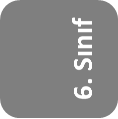 1. Hafta							07.07.2022  PERŞEMBE08.07.2022 CUMA11.07.2022 PAZARTESİ12.07.2022 SALI			13.07.2022 ÇARŞAMBA2. Hafta							14.07.2022 PERŞEMBE15.07.2022 CUMA18.07.2022 PAZARTESİ19.07.2022 SALI	20.07.2022 ÇARŞAMBA3. Hafta21.07.2022 PERŞEMBE	22.07.2022 CUMA4. Hafta25.07.2022 PAZARTESİ26.07.2022 SALI27.07.2022 ÇARŞAMBA		28.07.2022 PERŞEMBE5. Hafta29.07.2022.2022 CUMA	01.08.2022 PAZARTESİ02.08.2022 SALIHafta							03.08.2022 ÇARŞAMBA04.08.2022 PERŞEMBE	05.08.2022 CUMA	08.08.2022 PAZARTESİ09.08.2022 SALI2. Hafta							10.08.2022 ÇARŞAMBA11.08.2022 PERŞEMBE12.08.2022 CUMA		15.08.2022 PAZARTESİ16.08.2022 SALI3. Hafta17.08.2022 ÇARŞAMBA18.08.2022 PERŞEMBE19.08.2022 CUMA22.08.2022 PAZARTESİ	23.08.2022 SALI4. Hafta24.08.2022 ÇARŞAMBA25.08.2022 PERŞEMBE	26.08.2022 CUMA29.08.2022 PAZARTESİ5. Hafta29.08.2022 PAZARTESİ30.08.2022 SALI 1. Hafta							31.08.2022 ÇARŞAMBA01.09.2022 PERŞEMBE02.09.2022 CUMA2. Hafta							05.09.2022 PAZARTESİ06.09.2022 SALI07.09.2022 ÇARŞAMBA		08.09.2022 PERŞEMBE3. Hafta09.09.2022 CUMA12.09.2022 PAZARTESİ13.09.2022 SALI	14.09.2022 ÇARŞAMBA15.09.2022 PERŞEMBE4. Hafta16.09.2022 CUMA19.09.2022 PAZARTESİ20.09.2022 SALI21.09.2022 ÇARŞAMBA22.09.2022 PERŞEMBE5. Hafta30.09.2022 CUMA03.10.2022 PAZARTESİ04.10.2022 SALI05.10.2022 ÇARŞAMBA1. Hafta							06.10.2022 PERŞEMBE07.10.2022 CUMA10.10.2022 PAZARTESİ11.10.2022 SALI12.10.2022 ÇARŞAMBA13.10.2022 PERŞEMBE2. Hafta							14.10.2022 CUMA17.10.2022 PAZARTESİ18.10.2022 SALI3. Hafta19.10.2022 ÇARŞAMBA20.10.2022 PERŞEMBE21.10.2022 CUMA24.10.2022 PAZARTESİ25.10.2022 SALI4. Hafta26.10.2022 ÇARŞAMBA27.08.2022 PERŞEMBE28.10.2022 CUMA01.11.2022 SALI1. Hafta							02.11.2022 ÇARŞAMBA03.11.2022 PERŞEMBE04.11.2022 CUMA07.11.2022 PAZARTESİ2. Hafta							08.11.2022 SALI09.11.2022 ÇARŞAMBA10.11.2022 PERŞEMBE11.11.2022 CUMA14.11.2022 PAZARTESİ3. Hafta15.11.2022 SALI16.11.2022 ÇARŞAMBA17.11.2022 PERŞEMBE18.11.2022 CUMA21.11.2022 PAZARTESİ4. Hafta22.11.2022 SALI23.11.2022 ÇARŞAMBA24.11.2022 PERŞEMBE25.11.2022 CUMA28.11.2022 PAZARTESİ5. Hafta29.11.2022 SALI30.11.2022 ÇARŞAMBA1. Hafta							01.12.2022 PERŞEMBE02.12.2022 CUMA05.12.2022 PAZARTESİ2. Hafta							06.12.2022 SALI07.12.2022 ÇARŞAMBA08.12.2022 PERŞEMBE09.12.2022 CUMA12.12.2022 PAZARTESİ3. Hafta13.12.2022 SALI14.12.2022 ÇARŞAMBA15.12.2022 PERŞEMBE16.12.2022 CUMA4. Hafta19.12.2022 PAZARTESİ20.12.2022 SALI21.12.2022 ÇARŞAMBA22.12.2022 PERŞEMBE23.12.2022 CUMA5. Hafta26.12.2022 PAZARTESİ27.12.2022 SALI28.12.2022 ÇARŞAMBA29.12.2022 PERŞEMBE1. Hafta							30.12.2022 CUMA02.01.2023 PAZARTESİ03.01.2023 SALI04.01.2023 ÇARŞAMBA05.01.2023 PERŞEMBE06.01.2023 CUMA2. Hafta							09.01.2023 PAZARTESİ10.01.2023 SALI11.01.2023 ÇARŞAMBA12.01.2023 PERŞEMBE13.01.2023 CUMA3. Hafta16.01.2023 PAZARTESİ17.01.2023 SALI18.01.2023 ÇARŞAMBA19.01.2023 PERŞEMBE20.01.2023 CUMA4. Hafta23.01.2023 PAZARTESİ24.01.2023 SALI25.01.2023 ÇARŞAMBA26.01.2023 PERŞEMBE 2727.01.2023 CUMA5. Hafta30.01.2023 PAZARTESİ1. Hafta							31.01.2023 SALI01.02.2023 ÇARŞAMBA02.02.2023 PERŞEMBE03.02.2023 CUMA06.02.2023 PAZARTESİ2. Hafta							07.02.2023 SALI08.02.2023 ÇARŞAMBA09.02.2023 PERŞEMBE10.02.2023 CUMA3. Hafta13.02.2023 PAZARTESİ04.02.2023 SALI15.02.2023 ÇARŞAMBA16.02.2023 PERŞEMBE17.02.2023 CUMA 4. Hafta20.02.2023 PAZARTESİ21.02.2023 SALI22.02.2023 ÇARŞAMBA23.02.2023 PERŞEMBE24.02.2023 CUMA 27.02.2023  PAZARTESİ 1. Hafta							28.02.2023 SALI01.03.2023 ÇARŞAMBA02.03.2023  PERŞEMBE03.03.2023 CUMA2. Hafta							06.06.2023 PAZARTESİ07.03.2023 SALI08.03.2023 ÇARŞAMBA09.03.2023 PERŞEMBE10.03.2023 CUMA 3. Hafta13.03.2023 PAZARTESİ14.03.2023 SALI 15.03.2023 ÇARŞAMBA16.03.2023 PERŞEMBE17.03.2023 CUMA 4. Hafta20.03.2023 PAZARTESİ21.03.2023 SALI22.03.2023 ÇARŞAMBA23.03.2023 PERŞEMBE24.03.2023 CUMA 5. Hafta27.03.2023 PAZARTESİ28.03.2023 SALI29.03.2023 ÇARŞAMBA1. Hafta							30.03.2023 PERŞEMBE31.03.2023 CUMA03.04.2023 PAZARTESİ04.04.2023 SALI05.04.2023 ÇARŞAMBA 2. Hafta							06.04.2023 PERŞEMBE07.04.2023 CUMA10.04.2023 PAZARTESİ11.04.2023 SALI3. Hafta12.04.2023 ÇARŞAMBA13.04.2023 PERŞEMBE 14.04.2023 CUMA17.04.2023 PAZARTESİ18.04.2023 SALI 19.05.2023 ÇARŞAMBA20.04.2023 PERŞEMBE21.04.2023 CUMA24.04.2023 PAZARTESİ25.04.2023 SALI 26.04.2023 ÇARŞAMBA27.04.2023 PERŞEMBE28.04.2023 CUMA01.05.2023 PAZARTESİ02.05.2023 SALI03.05.2023 ÇARŞAMBA04.05.2023 PERŞEMBE05.05.2023 CUMA08.05.2023 PAZARTESİ 09.05.2023 SALI10.05.2023 ÇARŞAMBA11.05.2023 PERŞEMBE12.05.2023 CUMA15.05.2023 PAZARTESİ16.05.2023 SALI17.05.2023 ÇARŞAMBA18.05.2023 PERŞEMBE19.05.2023  CUMA22.05.2023 PAZARTESİ23.05.2023 SALI24.05.2023 ÇARŞAMBA25.05.2023 PERŞEMBE26.05.2023 CUMA29.05.2023 PAZARTESİ30.05.2023 SALI2. Hafta							31.05.2023 ÇARŞAMBA01.06.2023 PERŞEMBE02.06.2023 CUMA05.06.2023 PAZARTESİ06.06.2023 SALI07.06.2023 ÇARŞAMBA08.06.2023 PERŞEMBE09.06.2023 CUMA12.06.2023 PAZARTESİ13.06.2023 SALI14.06.2023 ÇARŞAMBA15.06.2023 PERŞEMBE16.06.2023 CUMA19.06.2023 PAZARTESİ20.06.2023 SALI21.06.2023 ÇARŞAMBAProf. Dr. Şebnem Pırıldar Prof. Dr. Hakan CoşkunolProf. Dr. Ali Saffet GönülProf. Dr. Baybars VeznedaroğluProf. Dr. Simavi VahipProf. Dr. Şebnem PırıldarProf. Dr. Özen Önen SertözProf. Dr. Yusuf AlperProf. Dr. Bülent KayahanProf. Dr.M.Çağdaş EkerProf. Dr. Hayriye ElbiGÜN VE SAATKONUÖĞR. ÜYESİ08.30-09.10İş Sağlığı ve Güvenliği Temel Eğitimi09.25-10.0510.20-11.0011.15-11.5513.15-13.5514.10-14.5015.05-15.4516.00-16.4008.30-09.10İş Sağlığı ve Güvenliği Temel Eğitimi09.25-10.0510.20-11.0011.15-11.5513.15-13.5514.10-14.5015.05-15.4516.00-16.4008.30-09.10Hasta başı teorik eğitimTüm öğretim üyeleri09.25-10.05Hasta başı teorik eğitimTüm öğretim üyeleri10.20-11.00Hasta başı teorik eğitimTüm öğretim üyeleri11.15-11.55Hasta başı teorik eğitimTüm öğretim üyeleri13.15-13.55Hasta başı teorik eğitimTüm öğretim üyeleri14.10-14.50Hasta başı teorik eğitimTüm öğretim üyeleri15.05-15.45Hasta başı teorik eğitimTüm öğretim üyeleri16.00-16.40Hasta başı teorik eğitimTüm öğretim üyeleri08.30-09.10Hasta başı teorik eğitimTüm öğretim üyeleri09.25-10.05Hasta başı teorik eğitimTüm öğretim üyeleri10.20-11.00Hasta başı teorik eğitimTüm öğretim üyeleri11.15-11.55Hasta başı teorik eğitimTüm öğretim üyeleri13.15-13.55Hasta başı teorik eğitimTüm öğretim üyeleri14.10-14.50Hasta başı teorik eğitimTüm öğretim üyeleri15.05-15.45Hasta başı teorik eğitimTüm öğretim üyeleri16.00-16.40Hasta başı teorik eğitimTüm öğretim üyeleri08.30-09.10Hasta başı pratik eğitimTüm öğretim üyeleri09.25-10.05Hasta başı pratik eğitimTüm öğretim üyeleri10.20-11.00Hasta başı pratik eğitimTüm öğretim üyeleri11.15-11.55Hasta başı pratik eğitimTüm öğretim üyeleri13.15-13.55Seminer sunumuTüm öğretim üyeleri14.10-14.50Seminer sunumuTüm öğretim üyeleri15.05-15.45Olgu sunumu/TartışmaTüm öğretim üyeleri16.00-16.40Olgu sunumu/TartışmaTüm öğretim üyeleriGÜN VE SAAT       KONU                                                                                                                                             ÖĞRETİM ÜYESİ08.30-09.10Hasta başı teorik eğitimTüm öğretim üyeleri09.25-10.05Hasta başı teorik eğitimTüm öğretim üyeleri10.20-11.00Hasta başı teorik eğitimTüm öğretim üyeleri11.15-11.55Hasta başı teorik eğitimTüm öğretim üyeleri13.15-13.55Filmlerde psikopatolojiTüm öğretim üyeleri14.10-14.50Filmlerde psikopatolojiTüm öğretim üyeleri15.05-15.45Filmlerde psikopatolojiTüm öğretim üyeleri16.00-16.40Filmlerde psikopatolojiTüm öğretim üyeleri08.30-09.10Hasta başı pratik eğitimTüm öğretim üyeleri09.25-10.05Hasta başı pratik eğitimTüm öğretim üyeleri10.20-11.00Hasta başı pratik eğitimTüm öğretim üyeleri11.15-11.55Hasta başı pratik eğitimTüm öğretim üyeleri13.15-13.55Hasta başı pratik eğitimTüm öğretim üyeleri14.10-14.50Hasta başı pratik eğitimTüm öğretim üyeleri15.05-15.45Hasta başı pratik eğitimTüm öğretim üyeleri16.00-16.40Hasta başı pratik eğitimTüm öğretim üyeleri08.30-09.10Hasta başı teorik eğitimTüm öğretim üyeleri09.25-10.05Hasta başı teorik eğitimTüm öğretim üyeleri10.20-11.00Hasta başı teorik eğitimTüm öğretim üyeleri11.15-11.55Hasta başı teorik eğitimTüm öğretim üyeleri13.15-13.55Hasta başı teorik eğitimTüm öğretim üyeleri14.10-14.50Hasta başı teorik eğitimTüm öğretim üyeleri15.05-15.45Hasta başı teorik eğitimTüm öğretim üyeleri16.00-16.40Hasta başı teorik eğitimTüm öğretim üyeleri08.30-09.10Hasta başı teorik eğitimTüm öğretim üyeleri09.25-10.05Hasta başı teorik eğitimTüm öğretim üyeleri10.20-11.00Hasta başı teorik eğitimTüm öğretim üyeleri11.15-11.55Hasta başı teorik eğitimTüm öğretim üyeleri13.15-13.55Hasta başı teorik eğitimTüm öğretim üyeleri14.10-14.50Hasta başı teorik eğitimTüm öğretim üyeleri15.05-15.45Hasta başı teorik eğitimTüm öğretim üyeleri16.00-16.40Hasta başı teorik eğitimTüm öğretim üyeleri08.30-09.10Hasta başı pratik eğitimTüm öğretim üyeleri09.25-10.05Hasta başı pratik eğitimTüm öğretim üyeleri10.20-11.00Hasta başı pratik eğitimTüm öğretim üyeleri11.15-11.55Hasta başı pratik eğitimTüm öğretim üyeleri13.15-13.55Seminer sunumuTüm öğretim üyeleri14.10-14.50Seminer sunumuTüm öğretim üyeleri15.05-15.45Olgu Sunumu/ TartışmasıTüm öğretim üyeleri16.00-16.40Olgu Sunumu/ TartışmasıTüm öğretim üyeleriGÜN VE SAATKONUÖĞR. ÜYESİ08.30-09.10Hasta başı teorik eğitimTüm öğretim üyeleri09.25-10.05Hasta başı teorik eğitimTüm öğretim üyeleri10.20-11.00Hasta başı teorik eğitimTüm öğretim üyeleri11.15-11.55Hasta başı teorik eğitimTüm öğretim üyeleri13.15-13.55Filmlerde psikopatolojiTüm öğretim üyeleri14.10-14.50Filmlerde psikopatolojiTüm öğretim üyeleri15.05-15.45Filmlerde psikopatolojiTüm öğretim üyeleri16.00-16.40Filmlerde psikopatolojiTüm öğretim üyeleri08.30-09.10Hasta başı pratik eğitimTüm öğretim üyeleri09.25-10.05Hasta başı pratik eğitimTüm öğretim üyeleri10.20-11.00Hasta başı pratik eğitimTüm öğretim üyeleri11.15-11.55Hasta başı pratik eğitimTüm öğretim üyeleri13.15-13.55Hasta başı pratik eğitimTüm öğretim üyeleri14.10-14.50Hasta başı pratik eğitimTüm öğretim üyeleri15.05-15.45Hasta başı pratik eğitimTüm öğretim üyeleri16.00-16.40Hasta başı pratik eğitimTüm öğretim üyeleriGÜN VE SAATKONUÖĞR. ÜYESİ08.30-09.10Hasta başı teorik eğitimTüm öğretim üyeleri09.25-10.05Hasta başı teorik eğitimTüm öğretim üyeleri10.20-11.00Hasta başı teorik eğitimTüm öğretim üyeleri11.15-11.55Hasta başı teorik eğitimTüm öğretim üyeleri13.15-13.55Filmlerde psikopatolojiTüm öğretim üyeleri14.10-14.50Filmlerde psikopatolojiTüm öğretim üyeleri15.05-15.45Filmlerde psikopatolojiTüm öğretim üyeleri16.00-16.40Filmlerde psikopatolojiTüm öğretim üyeleriHasta başı pratik eğitimTüm öğretim üyeleriHasta başı pratik eğitimTüm öğretim üyeleriHasta başı pratik eğitimTüm öğretim üyeleriHasta başı pratik eğitimTüm öğretim üyeleriHasta başı pratik eğitimTüm öğretim üyeleriHasta başı pratik eğitimTüm öğretim üyeleriHasta başı pratik eğitimTüm öğretim üyeleriHasta başı pratik eğitimTüm öğretim üyeleri08.30-09.10Hasta başı teorik eğitimTüm öğretim üyeleri09.25-10.05Hasta başı teorik eğitimTüm öğretim üyeleri10.20-11.00Hasta başı teorik eğitimTüm öğretim üyeleri11.15-11.55Hasta başı teorik eğitimTüm öğretim üyeleri13.15-13.55Hasta başı teorik eğitimTüm öğretim üyeleri14.10-14.50Hasta başı teorik eğitimTüm öğretim üyeleri15.05-15.45Hasta başı teorik eğitimTüm öğretim üyeleri16.00-16.40Hasta başı teorik eğitimTüm öğretim üyeleri08.30-09.10Hasta başı teorik eğitimTüm öğretim üyeleri09.25-10.05Hasta başı teorik eğitimTüm öğretim üyeleri10.20-11.00Hasta başı teorik eğitimTüm öğretim üyeleri11.15-11.55Hasta başı teorik eğitimTüm öğretim üyeleri13.15-13.55Seminer sunumuTüm öğretim üyeleri14.10-14.50Seminer sunumuTüm öğretim üyeleri15.05-15.45Olgu Sunumu/ TartışmasıTüm öğretim üyeleri16.00-16.40Olgu Sunumu/ TartışmasıTüm öğretim üyeleri08.30-09.10Hasta başı pratik eğitimTüm öğretim üyeleri09.25-10.05Hasta başı pratik eğitimTüm öğretim üyeleri10.20-11.00Hasta başı pratik eğitimTüm öğretim üyeleri11.15-11.55Hasta başı pratik eğitimTüm öğretim üyeleri13.15-13.55Hasta başı pratik eğitimTüm öğretim üyeleri14.10-14.50Hasta başı pratik eğitimTüm öğretim üyeleri15.05-15.45Hasta başı pratik eğitimTüm öğretim üyeleri16.00-16.40Hasta başı pratik eğitimTüm öğretim üyeleriGÜN VE SAATKONUÖĞR. ÜYESİ08.30-09.10Hasta başı teorik eğitimTüm öğretim üyeleri09.25-10.05Hasta başı teorik eğitimTüm öğretim üyeleri10.20-11.00Hasta başı teorik eğitimTüm öğretim üyeleri11.15-11.55Hasta başı teorik eğitimTüm öğretim üyeleri13.15-13.55Filmlerde psikopatolojiTüm öğretim üyeleri14.10-14.50Filmlerde psikopatolojiTüm öğretim üyeleri15.05-15.45Filmlerde psikopatolojiTüm öğretim üyeleri16.00-16.40Filmlerde psikopatolojiTüm öğretim üyeleri08.30-09.10Hasta başı pratik eğitimTüm öğretim üyeleri09.25-10.05Hasta başı pratik eğitimTüm öğretim üyeleri10.20-11.00Hasta başı pratik eğitimTüm öğretim üyeleri11.15-11.55Hasta başı pratik eğitimTüm öğretim üyeleri13.15-13.55Seminer sunumuTüm öğretim üyeleri14.10-14.50Seminer sunumuTüm öğretim üyeleri15.05-15.45Olgu Sunumu/ TartışmasıTüm öğretim üyeleri16.00-16.40Olgu Sunumu/ TartışmasıTüm öğretim üyeleri08.30-09.10Hasta başı teorik eğitimTüm öğretim üyeleri09.25-10.05Hasta başı teorik eğitimTüm öğretim üyeleri10.20-11.00Hasta başı teorik eğitimTüm öğretim üyeleri11.15-11.55Hasta başı teorik eğitimTüm öğretim üyeleri13.15-13.55Hasta başı teorik eğitimTüm öğretim üyeleri14.10-14.50Hasta başı teorik eğitimTüm öğretim üyeleri15.05-15.45Hasta başı teorik eğitimTüm öğretim üyeleri16.00-16.40Hasta başı teorik eğitimTüm öğretim üyeleriGÜN VE SAATKONUÖĞR. ÜYESİ08.30-09.10Hasta başı teorik eğitim	Tüm öğretim üyeleri09.25-10.05Hasta başı teorik eğitim	Tüm öğretim üyeleri10.20-11.00Hasta başı teorik eğitim	Tüm öğretim üyeleri11.15-11.55Hasta başı teorik eğitim	Tüm öğretim üyeleri13.15-13.55Hasta başı teorik eğitim	Tüm öğretim üyeleri14.10-14.50Hasta başı teorik eğitim	Tüm öğretim üyeleri15.05-15.45Hasta başı teorik eğitim	Tüm öğretim üyeleri16.00-16.40Hasta başı teorik eğitim	Tüm öğretim üyeleri08.30-09.10Hasta başı teorik eğitim	Tüm öğretim üyeleri09.25-10.05Hasta başı teorik eğitim	Tüm öğretim üyeleri10.20-11.00Hasta başı teorik eğitim	Tüm öğretim üyeleri11.15-11.55Hasta başı teorik eğitim	Tüm öğretim üyeleri13.15-13.55Hasta başı teorik eğitim	Tüm öğretim üyeleri14.10-14.50Hasta başı teorik eğitim	Tüm öğretim üyeleri15.05-15.45Hasta başı teorik eğitim	Tüm öğretim üyeleri16.00-16.40Hasta başı teorik eğitim	Tüm öğretim üyeleri08.30-09.10Hasta başı teorik eğitimTüm öğretim üyeleri09.25-10.05Hasta başı teorik eğitimTüm öğretim üyeleri10.20-11.00Hasta başı teorik eğitimTüm öğretim üyeleri11.15-11.55Hasta başı teorik eğitimTüm öğretim üyeleri13.15-13.55Hasta başı teorik eğitimTüm öğretim üyeleri14.10-14.50Hasta başı teorik eğitimTüm öğretim üyeleri15.05-15.45Hasta başı teorik eğitimTüm öğretim üyeleri16.00-16.40Hasta başı teorik eğitimTüm öğretim üyeleri08.30-09.10Hasta başı teorik eğitimTüm öğretim üyeleri09.25-10.05Hasta başı teorik eğitimTüm öğretim üyeleri10.20-11.00Hasta başı teorik eğitimTüm öğretim üyeleri11.15-11.55Hasta başı teorik eğitimTüm öğretim üyeleri13.15-13.55Hasta başı teorik eğitimTüm öğretim üyeleri14.10-14.50Hasta başı teorik eğitimTüm öğretim üyeleri15.05-15.45Hasta başı teorik eğitimTüm öğretim üyeleri16.00-16.40Hasta başı teorik eğitimTüm öğretim üyeleri08.30-09.10Hasta başı pratik eğitimTüm öğretim üyeleri09.25-10.05Hasta başı pratik eğitimTüm öğretim üyeleri10.20-11.00Hasta başı pratik eğitimTüm öğretim üyeleri11.15-11.55Hasta başı pratik eğitimTüm öğretim üyeleri13.15-13.55Seminer sunumuTüm öğretim üyeleri14.10-14.50Seminer sunumuTüm öğretim üyeleri15.05-15.45Olgu sunumu/TartışmaTüm öğretim üyeleri16.00-16.40Olgu sunumu/TartışmaTüm öğretim üyeleriGÜN VE SAAT       KONU                                                                                                                                             ÖĞRETİM ÜYESİ08.30-09.10Hasta başı teorik eğitimTüm öğretim üyeleri09.25-10.05Hasta başı teorik eğitimTüm öğretim üyeleri10.20-11.00Hasta başı teorik eğitimTüm öğretim üyeleri11.15-11.55Hasta başı teorik eğitimTüm öğretim üyeleri13.15-13.55Filmlerde psikopatolojiTüm öğretim üyeleri14.10-14.50Filmlerde psikopatolojiTüm öğretim üyeleri15.05-15.45Filmlerde psikopatolojiTüm öğretim üyeleri16.00-16.40Filmlerde psikopatolojiTüm öğretim üyeleri08.30-09.10Hasta başı pratik eğitimTüm öğretim üyeleri09.25-10.05Hasta başı pratik eğitimTüm öğretim üyeleri10.20-11.00Hasta başı pratik eğitimTüm öğretim üyeleri11.15-11.55Hasta başı pratik eğitimTüm öğretim üyeleri13.15-13.55Hasta başı pratik eğitimTüm öğretim üyeleri14.10-14.50Hasta başı pratik eğitimTüm öğretim üyeleri15.05-15.45Hasta başı pratik eğitimTüm öğretim üyeleri16.00-16.40Hasta başı pratik eğitimTüm öğretim üyeleri08.30-09.10Hasta başı teorik eğitimTüm öğretim üyeleri09.25-10.05Hasta başı teorik eğitimTüm öğretim üyeleri10.20-11.00Hasta başı teorik eğitimTüm öğretim üyeleri11.15-11.55Hasta başı teorik eğitimTüm öğretim üyeleri13.15-13.55Hasta başı teorik eğitimTüm öğretim üyeleri14.10-14.50Hasta başı teorik eğitimTüm öğretim üyeleri15.05-15.45Hasta başı teorik eğitimTüm öğretim üyeleri16.00-16.40Hasta başı teorik eğitimTüm öğretim üyeleri08.30-09.10Hasta başı pratik eğitimTüm öğretim üyeleri09.25-10.05Hasta başı pratik eğitimTüm öğretim üyeleri10.20-11.00Hasta başı pratik eğitimTüm öğretim üyeleri11.15-11.55Hasta başı pratik eğitimTüm öğretim üyeleri13.15-13.55Seminer sunumuTüm öğretim üyeleri14.10-14.50Seminer sunumuTüm öğretim üyeleri15.05-15.45Olgu Sunumu/ TartışmasıTüm öğretim üyeleri16.00-16.40Olgu Sunumu/ TartışmasıTüm öğretim üyeleri08.30-09.10Hasta başı teorik eğitimTüm öğretim üyeleri09.25-10.05Hasta başı teorik eğitimTüm öğretim üyeleri10.20-11.00Hasta başı teorik eğitimTüm öğretim üyeleri11.15-11.55Hasta başı teorik eğitimTüm öğretim üyeleri13.15-13.55Filmlerde psikopatolojiTüm öğretim üyeleri14.10-14.50Filmlerde psikopatolojiTüm öğretim üyeleri15.05-15.45Filmlerde psikopatolojiTüm öğretim üyeleri16.00-16.40Filmlerde psikopatolojiTüm öğretim üyeleriGÜN VE SAATKONUÖĞR. ÜYESİ08.30-09.10Hasta başı pratik eğitimTüm öğretim üyeleri09.25-10.05Hasta başı pratik eğitimTüm öğretim üyeleri10.20-11.00Hasta başı pratik eğitimTüm öğretim üyeleri11.15-11.55Hasta başı pratik eğitimTüm öğretim üyeleri13.15-13.55Hasta başı pratik eğitimTüm öğretim üyeleri14.10-14.50Hasta başı pratik eğitimTüm öğretim üyeleri15.05-15.45Hasta başı pratik eğitimTüm öğretim üyeleri16.00-16.40Hasta başı pratik eğitimTüm öğretim üyeleri08.30-09.10Hasta başı teorik eğitimTüm öğretim üyeleri09.25-10.05Hasta başı teorik eğitimTüm öğretim üyeleri10.20-11.00Hasta başı teorik eğitimTüm öğretim üyeleri11.15-11.55Hasta başı teorik eğitimTüm öğretim üyeleri13.15-13.55Hasta başı teorik eğitimTüm öğretim üyeleri14.10-14.50Hasta başı teorik eğitimTüm öğretim üyeleri15.05-15.45Hasta başı teorik eğitimTüm öğretim üyeleri16.00-16.40Hasta başı teorik eğitimTüm öğretim üyeleri08.30-09.10Hasta başı teorik eğitimTüm öğretim üyeleri09.25-10.05Hasta başı teorik eğitimTüm öğretim üyeleri10.20-11.00Hasta başı teorik eğitimTüm öğretim üyeleri11.15-11.55Hasta başı teorik eğitimTüm öğretim üyeleri13.15-13.55Hasta başı teorik eğitimTüm öğretim üyeleri14.10-14.50Hasta başı teorik eğitimTüm öğretim üyeleri15.05-15.45Hasta başı teorik eğitimTüm öğretim üyeleri16.00-16.40Hasta başı teorik eğitimTüm öğretim üyeleri08.30-09.10Hasta başı pratik eğitimTüm öğretim üyeleri09.25-10.05Hasta başı pratik eğitimTüm öğretim üyeleri10.20-11.00Hasta başı pratik eğitimTüm öğretim üyeleri11.15-11.55Hasta başı pratik eğitimTüm öğretim üyeleri13.15-13.55Seminer sunumuTüm öğretim üyeleri14.10-14.50Seminer sunumuTüm öğretim üyeleri15.05-15.45Olgu Sunumu/ TartışmasıTüm öğretim üyeleri16.00-16.40Olgu Sunumu/ TartışmasıTüm öğretim üyeleri08.30-09.10Hasta başı teorik eğitimTüm öğretim üyeleri09.25-10.05Hasta başı teorik eğitimTüm öğretim üyeleri10.20-11.00Hasta başı teorik eğitimTüm öğretim üyeleri11.15-11.55Hasta başı teorik eğitimTüm öğretim üyeleri13.15-13.55Filmlerde psikopatolojiTüm öğretim üyeleri14.10-14.50Filmlerde psikopatolojiTüm öğretim üyeleri15.05-15.45Filmlerde psikopatolojiTüm öğretim üyeleri16.00-16.40Filmlerde psikopatolojiTüm öğretim üyeleriGÜN VE SAATKONUÖĞR. ÜYESİ08.30-09.10Hasta başı pratik eğitimTüm öğretim üyeleri09.25-10.05Hasta başı pratik eğitimTüm öğretim üyeleri10.20-11.00Hasta başı pratik eğitimTüm öğretim üyeleri11.15-11.55Hasta başı pratik eğitimTüm öğretim üyeleri13.15-13.55Hasta başı pratik eğitimTüm öğretim üyeleri14.10-14.50Hasta başı pratik eğitimTüm öğretim üyeleri15.05-15.45Hasta başı pratik eğitimTüm öğretim üyeleri16.00-16.40Hasta başı pratik eğitimTüm öğretim üyeleri08.30-09.10Hasta başı teorik eğitimTüm öğretim üyeleri09.25-10.05Hasta başı teorik eğitimTüm öğretim üyeleri10.20-11.00Hasta başı teorik eğitimTüm öğretim üyeleri11.15-11.55Hasta başı teorik eğitimTüm öğretim üyeleri13.15-13.55Hasta başı teorik eğitimTüm öğretim üyeleri14.10-14.50Hasta başı teorik eğitimTüm öğretim üyeleri15.05-15.45Hasta başı teorik eğitimTüm öğretim üyeleri16.00-16.40Hasta başı teorik eğitimTüm öğretim üyeleri08.30-09.10Hasta başı teorik eğitimTüm öğretim üyeleri09.25-10.05Hasta başı teorik eğitimTüm öğretim üyeleri10.20-11.00Hasta başı teorik eğitimTüm öğretim üyeleri11.15-11.55Hasta başı teorik eğitimTüm öğretim üyeleri13.15-13.55Seminer sunumuTüm öğretim üyeleri14.10-14.50Seminer sunumuTüm öğretim üyeleri15.05-15.45Olgu Sunumu/ TartışmasıTüm öğretim üyeleri16.00-16.40Olgu Sunumu/ TartışmasıTüm öğretim üyeleri08.30-09.10Hasta başı pratik eğitimTüm öğretim üyeleri09.25-10.05Hasta başı pratik eğitimTüm öğretim üyeleri10.20-11.00Hasta başı pratik eğitimTüm öğretim üyeleri11.15-11.55Hasta başı pratik eğitimTüm öğretim üyeleri13.15-13.55Hasta başı pratik eğitimTüm öğretim üyeleri14.10-14.50Hasta başı pratik eğitimTüm öğretim üyeleri15.05-15.45Hasta başı pratik eğitimTüm öğretim üyeleri16.00-16.40Hasta başı pratik eğitimTüm öğretim üyeleriGÜN VE SAATKONUÖĞR. ÜYESİ08.30-09.10Hasta başı teorik eğitimTüm öğretim üyeleri09.25-10.05Hasta başı teorik eğitimTüm öğretim üyeleri10.20-11.00Hasta başı teorik eğitimTüm öğretim üyeleri11.15-11.55Hasta başı teorik eğitimTüm öğretim üyeleri13.15-13.55Filmlerde psikopatolojiTüm öğretim üyeleri14.10-14.50Filmlerde psikopatolojiTüm öğretim üyeleri15.05-15.45Filmlerde psikopatolojiTüm öğretim üyeleri16.00-16.40Filmlerde psikopatolojiTüm öğretim üyeleri08.30-09.10Hasta başı pratik eğitimTüm öğretim üyeleri09.25-10.05Hasta başı pratik eğitimTüm öğretim üyeleri10.20-11.00Hasta başı pratik eğitimTüm öğretim üyeleri11.15-11.55Hasta başı pratik eğitimTüm öğretim üyeleri13.15-13.55Seminer sunumuTüm öğretim üyeleri14.10-14.50Seminer sunumuTüm öğretim üyeleri15.05-15.45Olgu Sunumu/ TartışmasıTüm öğretim üyeleri16.00-16.40Olgu Sunumu/ TartışmasıTüm öğretim üyeleriGÜN VE SAATKONUÖĞR. ÜYESİ08.30-09.10Hasta başı teorik eğitim	Tüm öğretim üyeleri09.25-10.05Hasta başı teorik eğitim	Tüm öğretim üyeleri10.20-11.00Hasta başı teorik eğitim	Tüm öğretim üyeleri11.15-11.55Hasta başı teorik eğitim	Tüm öğretim üyeleri13.15-13.55Hasta başı teorik eğitim	Tüm öğretim üyeleri14.10-14.50Hasta başı teorik eğitim	Tüm öğretim üyeleri15.05-15.45Hasta başı teorik eğitim	Tüm öğretim üyeleri16.00-16.40Hasta başı teorik eğitim	Tüm öğretim üyeleri08.30-09.10Hasta başı teorik eğitim	Tüm öğretim üyeleri09.25-10.05Hasta başı teorik eğitim	Tüm öğretim üyeleri10.20-11.00Hasta başı teorik eğitim	Tüm öğretim üyeleri11.15-11.55Hasta başı teorik eğitim	Tüm öğretim üyeleri13.15-13.55Hasta başı teorik eğitim	Tüm öğretim üyeleri14.10-14.50Hasta başı teorik eğitim	Tüm öğretim üyeleri15.05-15.45Hasta başı teorik eğitim	Tüm öğretim üyeleri16.00-16.40Hasta başı teorik eğitim	Tüm öğretim üyeleri08.30-09.10Hasta başı teorik eğitimTüm öğretim üyeleri09.25-10.05Hasta başı teorik eğitimTüm öğretim üyeleri10.20-11.00Hasta başı teorik eğitimTüm öğretim üyeleri11.15-11.55Hasta başı teorik eğitimTüm öğretim üyeleri13.15-13.55Hasta başı teorik eğitimTüm öğretim üyeleri14.10-14.50Hasta başı teorik eğitimTüm öğretim üyeleri15.05-15.45Hasta başı teorik eğitimTüm öğretim üyeleri16.00-16.40Hasta başı teorik eğitimTüm öğretim üyeleriGÜN VE SAAT       KONU                                                                                                                                             ÖĞRETİM ÜYESİ08.30-09.10Hasta başı teorik eğitimTüm öğretim üyeleri09.25-10.05Hasta başı teorik eğitimTüm öğretim üyeleri10.20-11.00Hasta başı teorik eğitimTüm öğretim üyeleri11.15-11.55Hasta başı teorik eğitimTüm öğretim üyeleri13.15-13.55Filmlerde psikopatolojiTüm öğretim üyeleri14.10-14.50Filmlerde psikopatolojiTüm öğretim üyeleri15.05-15.45Filmlerde psikopatolojiTüm öğretim üyeleri16.00-16.40Filmlerde psikopatolojiTüm öğretim üyeleri08.30-09.10Rektör ile Sohbet Dersi                                                        Prof. Dr. Necdet BUDAK09.25-10.05Hasta başı pratik eğitimTüm öğretim üyeleri10.20-11.00Hasta başı pratik eğitimTüm öğretim üyeleri11.15-11.55Hasta başı pratik eğitimTüm öğretim üyeleri13.15-13.55Hasta başı pratik eğitimTüm öğretim üyeleri14.10-14.50Hasta başı pratik eğitimTüm öğretim üyeleri15.05-15.45Hasta başı pratik eğitimTüm öğretim üyeleri16.00-16.40Hasta başı pratik eğitimTüm öğretim üyeleri08.30-09.10Hasta başı teorik eğitimTüm öğretim üyeleri09.25-10.05Hasta başı teorik eğitimTüm öğretim üyeleri10.20-11.00Hasta başı teorik eğitimTüm öğretim üyeleri11.15-11.55Hasta başı teorik eğitimTüm öğretim üyeleri13.15-13.55Hasta başı teorik eğitimTüm öğretim üyeleri14.10-14.50Hasta başı teorik eğitimTüm öğretim üyeleri15.05-15.45Hasta başı teorik eğitimTüm öğretim üyeleri16.00-16.40Hasta başı teorik eğitimTüm öğretim üyeleri08.30-09.10Hasta başı teorik eğitimTüm öğretim üyeleri09.25-10.05Hasta başı teorik eğitimTüm öğretim üyeleri10.20-11.00Hasta başı teorik eğitimTüm öğretim üyeleri11.15-11.55Hasta başı teorik eğitimTüm öğretim üyeleri13.15-13.55Hasta başı teorik eğitimTüm öğretim üyeleri14.10-14.50Hasta başı teorik eğitimTüm öğretim üyeleri15.05-15.45Hasta başı teorik eğitimTüm öğretim üyeleri16.00-16.40Hasta başı teorik eğitimTüm öğretim üyeleri08.30-09.10Hasta başı pratik eğitimTüm öğretim üyeleri09.25-10.05Hasta başı pratik eğitimTüm öğretim üyeleri10.20-11.00Hasta başı pratik eğitimTüm öğretim üyeleri11.15-11.55Hasta başı pratik eğitimTüm öğretim üyeleri13.15-13.55Seminer sunumuTüm öğretim üyeleri14.10-14.50Seminer sunumuTüm öğretim üyeleri15.05-15.45Olgu Sunumu/ TartışmasıTüm öğretim üyeleri16.00-16.40Olgu Sunumu/ TartışmasıTüm öğretim üyeleriGÜN VE SAATKONUÖĞR. ÜYESİ08.30-09.10Hasta başı teorik eğitimTüm öğretim üyeleri09.25-10.05Hasta başı teorik eğitimTüm öğretim üyeleri10.20-11.00Hasta başı teorik eğitimTüm öğretim üyeleri11.15-11.55Hasta başı teorik eğitimTüm öğretim üyeleri13.15-13.55Filmlerde psikopatolojiTüm öğretim üyeleri14.10-14.50Filmlerde psikopatolojiTüm öğretim üyeleri15.05-15.45Filmlerde psikopatolojiTüm öğretim üyeleri16.00-16.40Filmlerde psikopatolojiTüm öğretim üyeleri08.30-09.10Hasta başı pratik eğitimTüm öğretim üyeleri09.25-10.05Hasta başı pratik eğitimTüm öğretim üyeleri10.20-11.00Hasta başı pratik eğitimTüm öğretim üyeleri11.15-11.55Hasta başı pratik eğitimTüm öğretim üyeleri13.15-13.55Hasta başı pratik eğitimTüm öğretim üyeleri14.10-14.50Hasta başı pratik eğitimTüm öğretim üyeleri15.05-15.45Hasta başı pratik eğitimTüm öğretim üyeleri16.00-16.40Hasta başı pratik eğitimTüm öğretim üyeleri08.30-09.10Hasta başı teorik eğitimTüm öğretim üyeleri09.25-10.05Hasta başı teorik eğitimTüm öğretim üyeleri10.20-11.00Hasta başı teorik eğitimTüm öğretim üyeleri11.15-11.55Hasta başı teorik eğitimTüm öğretim üyeleri13.15-13.55Hasta başı teorik eğitimTüm öğretim üyeleri14.10-14.50Hasta başı teorik eğitimTüm öğretim üyeleri15.05-15.45Hasta başı teorik eğitimTüm öğretim üyeleri16.00-16.40Hasta başı teorik eğitimTüm öğretim üyeleri08.30-09.10Hasta başı teorik eğitimTüm öğretim üyeleri09.25-10.05Hasta başı teorik eğitimTüm öğretim üyeleri10.20-11.00Hasta başı teorik eğitimTüm öğretim üyeleri11.15-11.55Hasta başı teorik eğitimTüm öğretim üyeleri13.15-13.55Hasta başı teorik eğitimTüm öğretim üyeleri14.10-14.50Hasta başı teorik eğitimTüm öğretim üyeleri15.05-15.45Hasta başı teorik eğitimTüm öğretim üyeleri16.00-16.40Hasta başı teorik eğitimTüm öğretim üyeleri08.30-09.10Hasta başı pratik eğitimTüm öğretim üyeleri09.25-10.05Hasta başı pratik eğitimTüm öğretim üyeleri10.20-11.00Hasta başı pratik eğitimTüm öğretim üyeleri11.15-11.55Hasta başı pratik eğitimTüm öğretim üyeleri13.15-13.55Seminer sunumuTüm öğretim üyeleri14.10-14.50Seminer sunumuTüm öğretim üyeleri15.05-15.45Olgu Sunumu/ TartışmasıTüm öğretim üyeleri16.00-16.40Olgu Sunumu/ TartışmasıTüm öğretim üyeleriGÜN VE SAATKONUÖĞR. ÜYESİ08.30-09.10Hasta başı teorik eğitimTüm öğretim üyeleri09.25-10.05Hasta başı teorik eğitimTüm öğretim üyeleri10.20-11.00Hasta başı teorik eğitimTüm öğretim üyeleri11.15-11.55Hasta başı teorik eğitimTüm öğretim üyeleri13.15-13.55Filmlerde psikopatolojiTüm öğretim üyeleri14.10-14.50Filmlerde psikopatolojiTüm öğretim üyeleri15.05-15.45Filmlerde psikopatolojiTüm öğretim üyeleri16.00-16.40Filmlerde psikopatolojiTüm öğretim üyeleri08.30-09.10Hasta başı pratik eğitimTüm öğretim üyeleri09.25-10.05Hasta başı pratik eğitimTüm öğretim üyeleri10.20-11.00Hasta başı pratik eğitimTüm öğretim üyeleri11.15-11.55Hasta başı pratik eğitimTüm öğretim üyeleri13.15-13.55Hasta başı pratik eğitimTüm öğretim üyeleri14.10-14.50Hasta başı pratik eğitimTüm öğretim üyeleri15.05-15.45Hasta başı pratik eğitimTüm öğretim üyeleri16.00-16.40Hasta başı pratik eğitimTüm öğretim üyeleri08.30-09.10Hasta başı teorik eğitimTüm öğretim üyeleri09.25-10.05Hasta başı teorik eğitimTüm öğretim üyeleri10.20-11.00Hasta başı teorik eğitimTüm öğretim üyeleri11.15-11.55Hasta başı teorik eğitimTüm öğretim üyeleri13.15-13.55Hasta başı teorik eğitimTüm öğretim üyeleri14.10-14.50Hasta başı teorik eğitimTüm öğretim üyeleri15.05-15.45Hasta başı teorik eğitimTüm öğretim üyeleri16.00-16.40Hasta başı teorik eğitimTüm öğretim üyeleri08.30-09.10Hasta başı teorik eğitimTüm öğretim üyeleri09.25-10.05Hasta başı teorik eğitimTüm öğretim üyeleri10.20-11.00Hasta başı teorik eğitimTüm öğretim üyeleri11.15-11.55Hasta başı teorik eğitimTüm öğretim üyeleri13.15-13.55Seminer sunumuTüm öğretim üyeleri14.10-14.50Seminer sunumuTüm öğretim üyeleri15.05-15.45Olgu Sunumu/ TartışmasıTüm öğretim üyeleri16.00-16.40Olgu Sunumu/ TartışmasıTüm öğretim üyeleri08.30-09.10Hasta başı pratik eğitimTüm öğretim üyeleri09.25-10.05Hasta başı pratik eğitimTüm öğretim üyeleri10.20-11.00Hasta başı pratik eğitimTüm öğretim üyeleri11.15-11.55Hasta başı pratik eğitimTüm öğretim üyeleri13.15-13.55Hasta başı pratik eğitimTüm öğretim üyeleri14.10-14.50Hasta başı pratik eğitimTüm öğretim üyeleri15.05-15.45Hasta başı pratik eğitimTüm öğretim üyeleri16.00-16.40Hasta başı pratik eğitimTüm öğretim üyeleriGÜN VE SAATKONUÖĞR. ÜYESİ08.30-09.10Hasta başı teorik eğitimTüm öğretim üyeleri09.25-10.05Hasta başı teorik eğitimTüm öğretim üyeleri10.20-11.00Hasta başı teorik eğitimTüm öğretim üyeleri11.15-11.55Hasta başı teorik eğitimTüm öğretim üyeleri13.15-13.55Filmlerde psikopatolojiTüm öğretim üyeleri14.10-14.50Filmlerde psikopatolojiTüm öğretim üyeleri15.05-15.45Filmlerde psikopatolojiTüm öğretim üyeleri16.00-16.40Filmlerde psikopatolojiTüm öğretim üyeleri08.30-09.10Hasta başı pratik eğitimTüm öğretim üyeleri09.25-10.05Hasta başı pratik eğitimTüm öğretim üyeleri10.20-11.00Hasta başı pratik eğitimTüm öğretim üyeleri11.15-11.55Hasta başı pratik eğitimTüm öğretim üyeleri13.15-13.55Seminer sunumuTüm öğretim üyeleri14.10-14.50Seminer sunumuTüm öğretim üyeleri15.05-15.45Olgu Sunumu/ TartışmasıTüm öğretim üyeleri16.00-16.40Olgu Sunumu/ TartışmasıTüm öğretim üyeleri08.30-09.10Hasta başı teorik eğitimTüm öğretim üyeleri09.25-10.05Hasta başı teorik eğitimTüm öğretim üyeleri10.20-11.00Hasta başı teorik eğitimTüm öğretim üyeleri11.15-11.55Hasta başı teorik eğitimTüm öğretim üyeleri13.15-13.55Filmlerde psikopatolojiTüm öğretim üyeleri14.10-14.50Filmlerde psikopatolojiTüm öğretim üyeleri15.05-15.45Filmlerde psikopatolojiTüm öğretim üyeleri16.00-16.40Filmlerde psikopatolojiTüm öğretim üyeleri08.30-09.10Hasta başı pratik eğitimTüm öğretim üyeleri09.25-10.05Hasta başı pratik eğitimTüm öğretim üyeleri10.20-11.00Hasta başı pratik eğitimTüm öğretim üyeleri11.15-11.55Hasta başı pratik eğitimTüm öğretim üyeleri13.15-13.55Seminer sunumuTüm öğretim üyeleri14.10-14.50Seminer sunumuTüm öğretim üyeleri15.05-15.45Olgu Sunumu/ TartışmasıTüm öğretim üyeleri16.00-16.40Olgu Sunumu/ TartışmasıTüm öğretim üyeleriGÜN VE SAATKONUÖĞR. ÜYESİ08.30-09.10Hasta başı teorik eğitim	Tüm öğretim üyeleri09.25-10.05Hasta başı teorik eğitim	Tüm öğretim üyeleri10.20-11.00Hasta başı teorik eğitim	Tüm öğretim üyeleri11.15-11.55Hasta başı teorik eğitim	Tüm öğretim üyeleri13.15-13.55Hasta başı teorik eğitim	Tüm öğretim üyeleri14.10-14.50Hasta başı teorik eğitim	Tüm öğretim üyeleri15.05-15.45Hasta başı teorik eğitim	Tüm öğretim üyeleri16.00-16.40Hasta başı teorik eğitim	Tüm öğretim üyeleri08.30-09.10Hasta başı teorik eğitim	Tüm öğretim üyeleri09.25-10.05Hasta başı teorik eğitim	Tüm öğretim üyeleri10.20-11.00Hasta başı teorik eğitim	Tüm öğretim üyeleri11.15-11.55Hasta başı teorik eğitim	Tüm öğretim üyeleri13.15-13.55Hasta başı teorik eğitim	Tüm öğretim üyeleri14.10-14.50Hasta başı teorik eğitim	Tüm öğretim üyeleri15.05-15.45Hasta başı teorik eğitim	Tüm öğretim üyeleri16.00-16.40Hasta başı teorik eğitim	Tüm öğretim üyeleri08.30-09.10Hasta başı teorik eğitimTüm öğretim üyeleri09.25-10.05Hasta başı teorik eğitimTüm öğretim üyeleri10.20-11.00Hasta başı teorik eğitimTüm öğretim üyeleri11.15-11.55Hasta başı teorik eğitimTüm öğretim üyeleri13.15-13.55Hasta başı teorik eğitimTüm öğretim üyeleri14.10-14.50Hasta başı teorik eğitimTüm öğretim üyeleri15.05-15.45Hasta başı teorik eğitimTüm öğretim üyeleri16.00-16.40Hasta başı teorik eğitimTüm öğretim üyeleri08.30-09.10Hasta başı teorik eğitimTüm öğretim üyeleri09.25-10.05Hasta başı teorik eğitimTüm öğretim üyeleri10.20-11.00Hasta başı teorik eğitimTüm öğretim üyeleri11.15-11.55Hasta başı teorik eğitimTüm öğretim üyeleri13.15-13.55Hasta başı teorik eğitimTüm öğretim üyeleri14.10-14.50Hasta başı teorik eğitimTüm öğretim üyeleri15.05-15.45Hasta başı teorik eğitimTüm öğretim üyeleri16.00-16.40Hasta başı teorik eğitimTüm öğretim üyeleri08.30-09.10Hasta başı teorik eğitimTüm öğretim üyeleri09.25-10.05Hasta başı teorik eğitimTüm öğretim üyeleri10.20-11.00Hasta başı teorik eğitimTüm öğretim üyeleri11.15-11.55Hasta başı teorik eğitimTüm öğretim üyeleri13.15-13.55Hasta başı teorik eğitimTüm öğretim üyeleri14.10-14.50Hasta başı teorik eğitimTüm öğretim üyeleri15.05-15.45Hasta başı teorik eğitimTüm öğretim üyeleri16.00-16.40Hasta başı teorik eğitimTüm öğretim üyeleri08.30-09.10Hasta başı pratik eğitimTüm öğretim üyeleri09.25-10.05Hasta başı pratik eğitimTüm öğretim üyeleri10.20-11.00Hasta başı pratik eğitimTüm öğretim üyeleri11.15-11.55Hasta başı pratik eğitimTüm öğretim üyeleri13.15-13.55Seminer sunumuTüm öğretim üyeleri14.10-14.50Seminer sunumuTüm öğretim üyeleri15.05-15.45Olgu sunumu/TartışmaTüm öğretim üyeleri16.00-16.40Olgu sunumu/TartışmaTüm öğretim üyeleriGÜN VE SAAT       KONU                                                                                                                                             ÖĞRETİM ÜYESİ08.30-09.10Hasta başı teorik eğitimTüm öğretim üyeleri09.25-10.05Hasta başı teorik eğitimTüm öğretim üyeleri10.20-11.00Hasta başı teorik eğitimTüm öğretim üyeleri11.15-11.55Hasta başı teorik eğitimTüm öğretim üyeleri13.15-13.55Filmlerde psikopatolojiTüm öğretim üyeleri14.10-14.50Filmlerde psikopatolojiTüm öğretim üyeleri15.05-15.45Filmlerde psikopatolojiTüm öğretim üyeleri16.00-16.40Filmlerde psikopatolojiTüm öğretim üyeleri08.30-09.10Hasta başı pratik eğitimTüm öğretim üyeleri09.25-10.05Hasta başı pratik eğitimTüm öğretim üyeleri10.20-11.00Hasta başı pratik eğitimTüm öğretim üyeleri11.15-11.55Hasta başı pratik eğitimTüm öğretim üyeleri13.15-13.55Hasta başı pratik eğitimTüm öğretim üyeleri14.10-14.50Hasta başı pratik eğitimTüm öğretim üyeleri15.05-15.45Hasta başı pratik eğitimTüm öğretim üyeleri16.00-16.40Hasta başı pratik eğitimTüm öğretim üyeleri08.30-09.10Hasta başı teorik eğitimTüm öğretim üyeleri09.25-10.05Hasta başı teorik eğitimTüm öğretim üyeleri10.20-11.00Hasta başı teorik eğitimTüm öğretim üyeleri11.15-11.55Hasta başı teorik eğitimTüm öğretim üyeleri13.15-13.55Hasta başı teorik eğitimTüm öğretim üyeleri14.10-14.50Hasta başı teorik eğitimTüm öğretim üyeleri15.05-15.45Hasta başı teorik eğitimTüm öğretim üyeleri16.00-16.40Hasta başı teorik eğitimTüm öğretim üyeleriGÜN VE SAATKONUÖĞR. ÜYESİ08.30-09.10Hasta başı teorik eğitimTüm öğretim üyeleri09.25-10.05Hasta başı teorik eğitimTüm öğretim üyeleri10.20-11.00Hasta başı teorik eğitimTüm öğretim üyeleri11.15-11.55Hasta başı teorik eğitimTüm öğretim üyeleri13.15-13.55Filmlerde psikopatolojiTüm öğretim üyeleri14.10-14.50Filmlerde psikopatolojiTüm öğretim üyeleri15.05-15.45Filmlerde psikopatolojiTüm öğretim üyeleri16.00-16.40Filmlerde psikopatolojiTüm öğretim üyeleri08.30-09.10Hasta başı pratik eğitimTüm öğretim üyeleri09.25-10.05Hasta başı pratik eğitimTüm öğretim üyeleri10.20-11.00Hasta başı pratik eğitimTüm öğretim üyeleri11.15-11.55Hasta başı pratik eğitimTüm öğretim üyeleri13.15-13.55Seminer sunumuTüm öğretim üyeleri14.10-14.50Seminer sunumuTüm öğretim üyeleri15.05-15.45Olgu Sunumu/ TartışmasıTüm öğretim üyeleri16.00-16.40Olgu Sunumu/ TartışmasıTüm öğretim üyeleri08.30-09.10Hasta başı pratik eğitimTüm öğretim üyeleri09.25-10.05Hasta başı pratik eğitimTüm öğretim üyeleri10.20-11.00Hasta başı pratik eğitimTüm öğretim üyeleri11.15-11.55Hasta başı pratik eğitimTüm öğretim üyeleri13.15-13.55Hasta başı pratik eğitimTüm öğretim üyeleri14.10-14.50Hasta başı pratik eğitimTüm öğretim üyeleri15.05-15.45Hasta başı pratik eğitimTüm öğretim üyeleri16.00-16.40Hasta başı pratik eğitimTüm öğretim üyeleri08.30-09.10Hasta başı pratik eğitimTüm öğretim üyeleri09.25-10.05Hasta başı pratik eğitimTüm öğretim üyeleri10.20-11.00Hasta başı pratik eğitimTüm öğretim üyeleri11.15-11.55Hasta başı pratik eğitimTüm öğretim üyeleri13.15-13.55Hasta başı pratik eğitimTüm öğretim üyeleri14.10-14.50Hasta başı pratik eğitimTüm öğretim üyeleri15.05-15.45Hasta başı pratik eğitimTüm öğretim üyeleri16.00-16.40Hasta başı pratik eğitimTüm öğretim üyeleri08.30-09.10Hasta başı teorik eğitimTüm öğretim üyeleri09.25-10.05Hasta başı teorik eğitimTüm öğretim üyeleri10.20-11.00Hasta başı teorik eğitimTüm öğretim üyeleri11.15-11.55Hasta başı teorik eğitimTüm öğretim üyeleri13.15-13.55Hasta başı teorik eğitimTüm öğretim üyeleri14.10-14.50Hasta başı teorik eğitimTüm öğretim üyeleri15.05-15.45Hasta başı teorik eğitimTüm öğretim üyeleri16.00-16.40Hasta başı teorik eğitimTüm öğretim üyeleriGÜN VE SAATKONUÖĞR. ÜYESİ08.30-09.10Hasta başı teorik eğitimTüm öğretim üyeleri09.25-10.05Hasta başı teorik eğitimTüm öğretim üyeleri10.20-11.00Hasta başı teorik eğitimTüm öğretim üyeleri11.15-11.55Hasta başı teorik eğitimTüm öğretim üyeleri13.15-13.55Filmlerde psikopatolojiTüm öğretim üyeleri14.10-14.50Filmlerde psikopatolojiTüm öğretim üyeleri15.05-15.45Filmlerde psikopatolojiTüm öğretim üyeleri16.00-16.40Filmlerde psikopatolojiTüm öğretim üyeleri08.30-09.10Hasta başı pratik eğitimTüm öğretim üyeleri09.25-10.05Hasta başı pratik eğitimTüm öğretim üyeleri10.20-11.00Hasta başı pratik eğitimTüm öğretim üyeleri11.15-11.55Hasta başı pratik eğitimTüm öğretim üyeleri13.15-13.55Hasta başı pratik eğitimTüm öğretim üyeleri14.10-14.50Hasta başı pratik eğitimTüm öğretim üyeleri15.05-15.45Hasta başı pratik eğitimTüm öğretim üyeleri16.00-16.40Hasta başı pratik eğitimTüm öğretim üyeleri08.30-09.10Hasta başı teorik eğitimTüm öğretim üyeleri09.25-10.05Hasta başı teorik eğitimTüm öğretim üyeleri10.20-11.00Hasta başı teorik eğitimTüm öğretim üyeleri11.15-11.55Hasta başı teorik eğitimTüm öğretim üyeleri13.15-13.55Hasta başı teorik eğitimTüm öğretim üyeleri14.10-14.50Hasta başı teorik eğitimTüm öğretim üyeleri15.05-15.45Hasta başı teorik eğitimTüm öğretim üyeleri16.00-16.40Hasta başı teorik eğitimTüm öğretim üyeleri08.30-09.10Hasta başı teorik eğitimTüm öğretim üyeleri09.25-10.05Hasta başı teorik eğitimTüm öğretim üyeleri10.20-11.00Hasta başı teorik eğitimTüm öğretim üyeleri11.15-11.55Hasta başı teorik eğitimTüm öğretim üyeleri13.15-13.55Seminer sunumuTüm öğretim üyeleri14.10-14.50Seminer sunumuTüm öğretim üyeleri15.05-15.45Olgu Sunumu/ TartışmasıTüm öğretim üyeleri16.00-16.40Olgu Sunumu/ TartışmasıTüm öğretim üyeleriGÜN VE SAATKONUÖĞR. ÜYESİ08.30-09.10Hasta başı teorik eğitim	Tüm öğretim üyeleri09.25-10.05Hasta başı teorik eğitim	Tüm öğretim üyeleri10.20-11.00Hasta başı teorik eğitim	Tüm öğretim üyeleri11.15-11.55Hasta başı teorik eğitim	Tüm öğretim üyeleri13.15-13.55Hasta başı teorik eğitim	Tüm öğretim üyeleri14.10-14.50Hasta başı teorik eğitim	Tüm öğretim üyeleri15.05-15.45Hasta başı teorik eğitim	Tüm öğretim üyeleri16.00-16.40Hasta başı teorik eğitim	Tüm öğretim üyeleri08.30-09.10Hasta başı teorik eğitimTüm öğretim üyeleri09.25-10.05Hasta başı teorik eğitimTüm öğretim üyeleri10.20-11.00Hasta başı teorik eğitimTüm öğretim üyeleri11.15-11.55Hasta başı teorik eğitimTüm öğretim üyeleri13.15-13.55Hasta başı teorik eğitimTüm öğretim üyeleri14.10-14.50Hasta başı teorik eğitimTüm öğretim üyeleri15.05-15.45Hasta başı teorik eğitimTüm öğretim üyeleri16.00-16.40Hasta başı teorik eğitimTüm öğretim üyeleri08.30-09.10Hasta başı pratik eğitimTüm öğretim üyeleri09.25-10.05Hasta başı pratik eğitimTüm öğretim üyeleri10.20-11.00Hasta başı pratik eğitimTüm öğretim üyeleri11.15-11.55Hasta başı pratik eğitimTüm öğretim üyeleri13.15-13.55Seminer sunumuTüm öğretim üyeleri14.10-14.50Seminer sunumuTüm öğretim üyeleri15.05-15.45Olgu sunumu/TartışmaTüm öğretim üyeleri16.00-16.40Olgu sunumu/TartışmaTüm öğretim üyeleri08.30-09.10Rektör ile Sohbet Dersi                                                        Prof. Dr. Necdet BUDAK09.25-10.05Hasta başı teorik eğitimTüm öğretim üyeleri10.20-11.00Hasta başı teorik eğitimTüm öğretim üyeleri11.15-11.55Hasta başı teorik eğitimTüm öğretim üyeleri13.15-13.55Filmlerde psikopatolojiTüm öğretim üyeleri14.10-14.50Filmlerde psikopatolojiTüm öğretim üyeleri15.05-15.45Filmlerde psikopatolojiTüm öğretim üyeleri16.00-16.40Filmlerde psikopatolojiTüm öğretim üyeleriGÜN VE SAAT      KONU                                                                                                                                             ÖĞRETİM ÜYESİ08.30-09.10Hasta başı pratik eğitimTüm öğretim üyeleri09.25-10.05Hasta başı pratik eğitimTüm öğretim üyeleri10.20-11.00Hasta başı pratik eğitimTüm öğretim üyeleri11.15-11.55Hasta başı pratik eğitimTüm öğretim üyeleri13.15-13.55Hasta başı pratik eğitimTüm öğretim üyeleri14.10-14.50Hasta başı pratik eğitimTüm öğretim üyeleri15.05-15.45Hasta başı pratik eğitimTüm öğretim üyeleri16.00-16.40Hasta başı pratik eğitimTüm öğretim üyeleri08.30-09.10Hasta başı teorik eğitimTüm öğretim üyeleri09.25-10.05Hasta başı teorik eğitimTüm öğretim üyeleri10.20-11.00Hasta başı teorik eğitimTüm öğretim üyeleri11.15-11.55Hasta başı teorik eğitimTüm öğretim üyeleri13.15-13.55Hasta başı teorik eğitimTüm öğretim üyeleri14.10-14.50Hasta başı teorik eğitimTüm öğretim üyeleri15.05-15.45Hasta başı teorik eğitimTüm öğretim üyeleri16.00-16.40Hasta başı teorik eğitimTüm öğretim üyeleri08.30-09.10Hasta başı teorik eğitimTüm öğretim üyeleri09.25-10.05Hasta başı teorik eğitimTüm öğretim üyeleri10.20-11.00Hasta başı teorik eğitimTüm öğretim üyeleri11.15-11.55Hasta başı teorik eğitimTüm öğretim üyeleri13.15-13.55Hasta başı teorik eğitimTüm öğretim üyeleri14.10-14.50Hasta başı teorik eğitimTüm öğretim üyeleri15.05-15.45Hasta başı teorik eğitimTüm öğretim üyeleri16.00-16.40Hasta başı teorik eğitimTüm öğretim üyeleri08.30-09.10Hasta başı pratik eğitimTüm öğretim üyeleri09.25-10.05Hasta başı pratik eğitimTüm öğretim üyeleri10.20-11.00Hasta başı pratik eğitimTüm öğretim üyeleri11.15-11.55Hasta başı pratik eğitimTüm öğretim üyeleri13.15-13.55Seminer sunumuTüm öğretim üyeleri14.10-14.50Seminer sunumuTüm öğretim üyeleri15.05-15.45Olgu Sunumu/ TartışmasıTüm öğretim üyeleri16.00-16.40Olgu Sunumu/ TartışmasıTüm öğretim üyeleri08.30-09.10Hasta başı teorik eğitimTüm öğretim üyeleri09.25-10.05Hasta başı teorik eğitimTüm öğretim üyeleri10.20-11.00Hasta başı teorik eğitimTüm öğretim üyeleri11.15-11.55Hasta başı teorik eğitimTüm öğretim üyeleri13.15-13.55Filmlerde psikopatolojiTüm öğretim üyeleri14.10-14.50Filmlerde psikopatolojiTüm öğretim üyeleri15.05-15.45Filmlerde psikopatolojiTüm öğretim üyeleri16.00-16.40Filmlerde psikopatolojiTüm öğretim üyeleriGÜN VE SAATKONUÖĞR. ÜYESİ08.30-09.10Hasta başı pratik eğitimTüm öğretim üyeleri09.25-10.05Hasta başı pratik eğitimTüm öğretim üyeleri10.20-11.00Hasta başı pratik eğitimTüm öğretim üyeleri11.15-11.55Hasta başı pratik eğitimTüm öğretim üyeleri13.15-13.55Hasta başı pratik eğitimTüm öğretim üyeleri14.10-14.50Hasta başı pratik eğitimTüm öğretim üyeleri15.05-15.45Hasta başı pratik eğitimTüm öğretim üyeleri16.00-16.40Hasta başı pratik eğitimTüm öğretim üyeleri08.30-09.10Hasta başı teorik eğitimTüm öğretim üyeleri09.25-10.05Hasta başı teorik eğitimTüm öğretim üyeleri10.20-11.00Hasta başı teorik eğitimTüm öğretim üyeleri11.15-11.55Hasta başı teorik eğitimTüm öğretim üyeleri13.15-13.55Hasta başı teorik eğitimTüm öğretim üyeleri14.10-14.50Hasta başı teorik eğitimTüm öğretim üyeleri15.05-15.45Hasta başı teorik eğitimTüm öğretim üyeleri16.00-16.40Hasta başı teorik eğitimTüm öğretim üyeleri08.30-09.10Hasta başı teorik eğitimTüm öğretim üyeleri09.25-10.05Hasta başı teorik eğitimTüm öğretim üyeleri10.20-11.00Hasta başı teorik eğitimTüm öğretim üyeleri11.15-11.55Hasta başı teorik eğitimTüm öğretim üyeleri13.15-13.55Hasta başı teorik eğitimTüm öğretim üyeleri14.10-14.50Hasta başı teorik eğitimTüm öğretim üyeleri15.05-15.45Hasta başı teorik eğitimTüm öğretim üyeleri16.00-16.40Hasta başı teorik eğitimTüm öğretim üyeleri08.30-09.10Hasta başı pratik eğitimTüm öğretim üyeleri09.25-10.05Hasta başı pratik eğitimTüm öğretim üyeleri10.20-11.00Hasta başı pratik eğitimTüm öğretim üyeleri11.15-11.55Hasta başı pratik eğitimTüm öğretim üyeleri13.15-13.55Seminer sunumuTüm öğretim üyeleri14.10-14.50Seminer sunumuTüm öğretim üyeleri15.05-15.45Olgu Sunumu/ TartışmasıTüm öğretim üyeleri16.00-16.40Olgu Sunumu/ TartışmasıTüm öğretim üyeleri08.30-09.10Hasta başı teorik eğitimTüm öğretim üyeleri09.25-10.05Hasta başı teorik eğitimTüm öğretim üyeleri10.20-11.00Hasta başı teorik eğitimTüm öğretim üyeleri11.15-11.55Hasta başı teorik eğitimTüm öğretim üyeleri13.15-13.55Filmlerde psikopatolojiTüm öğretim üyeleri14.10-14.50Filmlerde psikopatolojiTüm öğretim üyeleri15.05-15.45Filmlerde psikopatolojiTüm öğretim üyeleri16.00-16.40Filmlerde psikopatolojiTüm öğretim üyeleriGÜN VE SAATKONUÖĞR. ÜYESİ08.30-09.10Hasta başı pratik eğitimTüm öğretim üyeleri09.25-10.05Hasta başı pratik eğitimTüm öğretim üyeleri10.20-11.00Hasta başı pratik eğitimTüm öğretim üyeleri11.15-11.55Hasta başı pratik eğitimTüm öğretim üyeleri13.15-13.55Hasta başı pratik eğitimTüm öğretim üyeleri14.10-14.50Hasta başı pratik eğitimTüm öğretim üyeleri15.05-15.45Hasta başı pratik eğitimTüm öğretim üyeleri16.00-16.40Hasta başı pratik eğitimTüm öğretim üyeleri08.30-09.10Hasta başı teorik eğitimTüm öğretim üyeleri09.25-10.05Hasta başı teorik eğitimTüm öğretim üyeleri10.20-11.00Hasta başı teorik eğitimTüm öğretim üyeleri11.15-11.55Hasta başı teorik eğitimTüm öğretim üyeleri13.15-13.55Hasta başı teorik eğitimTüm öğretim üyeleri14.10-14.50Hasta başı teorik eğitimTüm öğretim üyeleri15.05-15.45Hasta başı teorik eğitimTüm öğretim üyeleri16.00-16.40Hasta başı teorik eğitimTüm öğretim üyeleri08.30-09.10Hasta başı teorik eğitimTüm öğretim üyeleri09.25-10.05Hasta başı teorik eğitimTüm öğretim üyeleri10.20-11.00Hasta başı teorik eğitimTüm öğretim üyeleri11.15-11.55Hasta başı teorik eğitimTüm öğretim üyeleri13.15-13.55Seminer sunumuTüm öğretim üyeleri14.10-14.50Seminer sunumuTüm öğretim üyeleri15.05-15.45Olgu Sunumu/ TartışmasıTüm öğretim üyeleri16.00-16.40Olgu Sunumu/ TartışmasıTüm öğretim üyeleri08.30-09.10Hasta başı pratik eğitimTüm öğretim üyeleri09.25-10.05Hasta başı pratik eğitimTüm öğretim üyeleri10.20-11.00Hasta başı pratik eğitimTüm öğretim üyeleri11.15-11.55Hasta başı pratik eğitimTüm öğretim üyeleri13.15-13.55Hasta başı pratik eğitimTüm öğretim üyeleri14.10-14.50Hasta başı pratik eğitimTüm öğretim üyeleri15.05-15.45Hasta başı pratik eğitimTüm öğretim üyeleri16.00-16.40Hasta başı pratik eğitimTüm öğretim üyeleri08.30-09.10Hasta başı teorik eğitimTüm öğretim üyeleri09.25-10.05Hasta başı teorik eğitimTüm öğretim üyeleri10.20-11.00Hasta başı teorik eğitimTüm öğretim üyeleri11.15-11.55Hasta başı teorik eğitimTüm öğretim üyeleri13.15-13.55Filmlerde psikopatolojiTüm öğretim üyeleri14.10-14.50Filmlerde psikopatolojiTüm öğretim üyeleri15.05-15.45Filmlerde psikopatolojiTüm öğretim üyeleri16.00-16.40Filmlerde psikopatolojiTüm öğretim üyeleriGÜN VE SAATKONUÖĞR. ÜYESİ08.30-09.10Hasta başı pratik eğitimTüm öğretim üyeleri09.25-10.05Hasta başı pratik eğitimTüm öğretim üyeleri10.20-11.00Hasta başı pratik eğitimTüm öğretim üyeleri11.15-11.55Hasta başı pratik eğitimTüm öğretim üyeleri13.15-13.55Hasta başı pratik eğitimTüm öğretim üyeleri14.10-14.50Hasta başı pratik eğitimTüm öğretim üyeleri15.05-15.45Hasta başı pratik eğitimTüm öğretim üyeleri16.00-16.40Hasta başı pratik eğitimTüm öğretim üyeleri08.30-09.10Hasta başı teorik eğitimTüm öğretim üyeleri09.25-10.05Hasta başı teorik eğitimTüm öğretim üyeleri10.20-11.00Hasta başı teorik eğitimTüm öğretim üyeleri11.15-11.55Hasta başı teorik eğitimTüm öğretim üyeleri13.15-13.55Hasta başı teorik eğitimTüm öğretim üyeleri14.10-14.50Hasta başı teorik eğitimTüm öğretim üyeleri15.05-15.45Hasta başı teorik eğitimTüm öğretim üyeleri16.00-16.40Hasta başı teorik eğitimTüm öğretim üyeleriGÜN VE SAATKONUÖĞR. ÜYESİ08.30-09.10Hasta başı teorik eğitim	Tüm öğretim üyeleri09.25-10.05Hasta başı teorik eğitim	Tüm öğretim üyeleri10.20-11.00Hasta başı teorik eğitim	Tüm öğretim üyeleri11.15-11.55Hasta başı teorik eğitim	Tüm öğretim üyeleri13.15-13.55Hasta başı teorik eğitim	Tüm öğretim üyeleri14.10-14.50Hasta başı teorik eğitim	Tüm öğretim üyeleri15.05-15.45Hasta başı teorik eğitim	Tüm öğretim üyeleri16.00-16.40Hasta başı teorik eğitim	Tüm öğretim üyeleri08.30-09.10Hasta başı teorik eğitim	Tüm öğretim üyeleri09.25-10.05Hasta başı teorik eğitim	Tüm öğretim üyeleri10.20-11.00Hasta başı teorik eğitim	Tüm öğretim üyeleri11.15-11.55Hasta başı teorik eğitim	Tüm öğretim üyeleri13.15-13.55Hasta başı teorik eğitim	Tüm öğretim üyeleri14.10-14.50Hasta başı teorik eğitim	Tüm öğretim üyeleri15.05-15.45Hasta başı teorik eğitim	Tüm öğretim üyeleri16.00-16.40Hasta başı teorik eğitim	Tüm öğretim üyeleri08.30-09.10Hasta başı teorik eğitimTüm öğretim üyeleri09.25-10.05Hasta başı teorik eğitimTüm öğretim üyeleri10.20-11.00Hasta başı teorik eğitimTüm öğretim üyeleri11.15-11.55Hasta başı teorik eğitimTüm öğretim üyeleri13.15-13.55Hasta başı teorik eğitimTüm öğretim üyeleri14.10-14.50Hasta başı teorik eğitimTüm öğretim üyeleri15.05-15.45Hasta başı teorik eğitimTüm öğretim üyeleri16.00-16.40Hasta başı teorik eğitimTüm öğretim üyeleriGÜN VE SAAT       KONU                                                                                                                                             ÖĞRETİM ÜYESİ08.30-09.10Hasta başı teorik eğitimTüm öğretim üyeleri09.25-10.05Hasta başı teorik eğitimTüm öğretim üyeleri10.20-11.00Hasta başı teorik eğitimTüm öğretim üyeleri11.15-11.55Hasta başı teorik eğitimTüm öğretim üyeleri13.15-13.55Filmlerde psikopatolojiTüm öğretim üyeleri14.10-14.50Filmlerde psikopatolojiTüm öğretim üyeleri15.05-15.45Filmlerde psikopatolojiTüm öğretim üyeleri16.00-16.40Filmlerde psikopatolojiTüm öğretim üyeleri08.30-09.10Hasta başı pratik eğitimTüm öğretim üyeleri09.25-10.05Hasta başı pratik eğitimTüm öğretim üyeleri10.20-11.00Hasta başı pratik eğitimTüm öğretim üyeleri11.15-11.55Hasta başı pratik eğitimTüm öğretim üyeleri13.15-13.55Hasta başı pratik eğitimTüm öğretim üyeleri14.10-14.50Hasta başı pratik eğitimTüm öğretim üyeleri15.05-15.45Hasta başı pratik eğitimTüm öğretim üyeleri16.00-16.40Hasta başı pratik eğitimTüm öğretim üyeleri08.30-09.10Hasta başı teorik eğitimTüm öğretim üyeleri09.25-10.05Hasta başı teorik eğitimTüm öğretim üyeleri10.20-11.00Hasta başı teorik eğitimTüm öğretim üyeleri11.15-11.55Hasta başı teorik eğitimTüm öğretim üyeleri13.15-13.55Hasta başı teorik eğitimTüm öğretim üyeleri14.10-14.50Hasta başı teorik eğitimTüm öğretim üyeleri15.05-15.45Hasta başı teorik eğitimTüm öğretim üyeleri16.00-16.40Hasta başı teorik eğitimTüm öğretim üyeleri08.30-09.10Hasta başı teorik eğitimTüm öğretim üyeleri09.25-10.05Hasta başı teorik eğitimTüm öğretim üyeleri10.20-11.00Hasta başı teorik eğitimTüm öğretim üyeleri11.15-11.55Hasta başı teorik eğitimTüm öğretim üyeleri13.15-13.55Hasta başı teorik eğitimTüm öğretim üyeleri14.10-14.50Hasta başı teorik eğitimTüm öğretim üyeleri15.05-15.45Hasta başı teorik eğitimTüm öğretim üyeleri16.00-16.40Hasta başı teorik eğitimTüm öğretim üyeleri08.30-09.10Hasta başı pratik eğitimTüm öğretim üyeleri09.25-10.05Hasta başı pratik eğitimTüm öğretim üyeleri10.20-11.00Hasta başı pratik eğitimTüm öğretim üyeleri11.15-11.55Hasta başı pratik eğitimTüm öğretim üyeleri13.15-13.55Seminer sunumuTüm öğretim üyeleri14.10-14.50Seminer sunumuTüm öğretim üyeleri15.05-15.45Olgu Sunumu/ TartışmasıTüm öğretim üyeleri16.00-16.40Olgu Sunumu/ TartışmasıTüm öğretim üyeleriGÜN VE SAATKONUÖĞR. ÜYESİ08.30-09.10Hasta başı teorik eğitimTüm öğretim üyeleri09.25-10.05Hasta başı teorik eğitimTüm öğretim üyeleri10.20-11.00Hasta başı teorik eğitimTüm öğretim üyeleri11.15-11.55Hasta başı teorik eğitimTüm öğretim üyeleri13.15-13.55Filmlerde psikopatolojiTüm öğretim üyeleri14.10-14.50Filmlerde psikopatolojiTüm öğretim üyeleri15.05-15.45Filmlerde psikopatolojiTüm öğretim üyeleri16.00-16.40Filmlerde psikopatolojiTüm öğretim üyeleri08.30-09.10Hasta başı pratik eğitimTüm öğretim üyeleri09.25-10.05Hasta başı pratik eğitimTüm öğretim üyeleri10.20-11.00Hasta başı pratik eğitimTüm öğretim üyeleri11.15-11.55Hasta başı pratik eğitimTüm öğretim üyeleri13.15-13.55Hasta başı pratik eğitimTüm öğretim üyeleri14.10-14.50Hasta başı pratik eğitimTüm öğretim üyeleri15.05-15.45Hasta başı pratik eğitimTüm öğretim üyeleri16.00-16.40Hasta başı pratik eğitimTüm öğretim üyeleri08.30-09.10Hasta başı teorik eğitimTüm öğretim üyeleri09.25-10.05Hasta başı teorik eğitimTüm öğretim üyeleri10.20-11.00Hasta başı teorik eğitimTüm öğretim üyeleri11.15-11.55Hasta başı teorik eğitimTüm öğretim üyeleri13.15-13.55Hasta başı teorik eğitimTüm öğretim üyeleri14.10-14.50Hasta başı teorik eğitimTüm öğretim üyeleri15.05-15.45Hasta başı teorik eğitimTüm öğretim üyeleri16.00-16.40Hasta başı teorik eğitimTüm öğretim üyeleri08.30-09.10Hasta başı teorik eğitimTüm öğretim üyeleri09.25-10.05Hasta başı teorik eğitimTüm öğretim üyeleri10.20-11.00Hasta başı teorik eğitimTüm öğretim üyeleri11.15-11.55Hasta başı teorik eğitimTüm öğretim üyeleri13.15-13.55Hasta başı teorik eğitimTüm öğretim üyeleri14.10-14.50Hasta başı teorik eğitimTüm öğretim üyeleri15.05-15.45Hasta başı teorik eğitimTüm öğretim üyeleri16.00-16.40Hasta başı teorik eğitimTüm öğretim üyeleriGÜN VE SAATKONUÖĞR. ÜYESİ08.30-09.10Hasta başı teorik eğitimTüm öğretim üyeleri09.25-10.05Hasta başı teorik eğitimTüm öğretim üyeleri10.20-11.00Hasta başı teorik eğitimTüm öğretim üyeleri11.15-11.55Hasta başı teorik eğitimTüm öğretim üyeleri13.15-13.55Filmlerde psikopatolojiTüm öğretim üyeleri14.10-14.50Filmlerde psikopatolojiTüm öğretim üyeleri15.05-15.45Filmlerde psikopatolojiTüm öğretim üyeleri16.00-16.40Filmlerde psikopatolojiTüm öğretim üyeleri08.30-09.10Hasta başı pratik eğitimTüm öğretim üyeleri09.25-10.05Hasta başı pratik eğitimTüm öğretim üyeleri10.20-11.00Hasta başı pratik eğitimTüm öğretim üyeleri11.15-11.55Hasta başı pratik eğitimTüm öğretim üyeleri13.15-13.55Hasta başı pratik eğitimTüm öğretim üyeleri14.10-14.50Hasta başı pratik eğitimTüm öğretim üyeleri15.05-15.45Hasta başı pratik eğitimTüm öğretim üyeleri16.00-16.40Hasta başı pratik eğitimTüm öğretim üyeleri08.30-09.10Hasta başı teorik eğitimTüm öğretim üyeleri09.25-10.05Hasta başı teorik eğitimTüm öğretim üyeleri10.20-11.00Hasta başı teorik eğitimTüm öğretim üyeleri11.15-11.55Hasta başı teorik eğitimTüm öğretim üyeleri13.15-13.55Hasta başı teorik eğitimTüm öğretim üyeleri14.10-14.50Hasta başı teorik eğitimTüm öğretim üyeleri15.05-15.45Hasta başı teorik eğitimTüm öğretim üyeleri16.00-16.40Hasta başı teorik eğitimTüm öğretim üyeleri08.30-09.10Hasta başı teorik eğitimTüm öğretim üyeleri09.25-10.05Hasta başı teorik eğitimTüm öğretim üyeleri10.20-11.00Hasta başı teorik eğitimTüm öğretim üyeleri11.15-11.55Hasta başı teorik eğitimTüm öğretim üyeleri13.15-13.55Seminer sunumuTüm öğretim üyeleri14.10-14.50Seminer sunumuTüm öğretim üyeleri15.05-15.45Olgu Sunumu/ TartışmasıTüm öğretim üyeleri16.00-16.40Olgu Sunumu/ TartışmasıTüm öğretim üyeleri08.30-09.10Hasta başı pratik eğitimTüm öğretim üyeleri09.25-10.05Hasta başı pratik eğitimTüm öğretim üyeleri10.20-11.00Hasta başı pratik eğitimTüm öğretim üyeleri11.15-11.55Hasta başı pratik eğitimTüm öğretim üyeleri13.15-13.55Hasta başı pratik eğitimTüm öğretim üyeleri14.10-14.50Hasta başı pratik eğitimTüm öğretim üyeleri15.05-15.45Hasta başı pratik eğitimTüm öğretim üyeleri16.00-16.40Hasta başı pratik eğitimTüm öğretim üyeleriGÜN VE SAATKONUÖĞR. ÜYESİ08.30-09.10Hasta başı teorik eğitimTüm öğretim üyeleri09.25-10.05Hasta başı teorik eğitimTüm öğretim üyeleri10.20-11.00Hasta başı teorik eğitimTüm öğretim üyeleri11.15-11.55Hasta başı teorik eğitimTüm öğretim üyeleri13.15-13.55Filmlerde psikopatolojiTüm öğretim üyeleri14.10-14.50Filmlerde psikopatolojiTüm öğretim üyeleri15.05-15.45Filmlerde psikopatolojiTüm öğretim üyeleri16.00-16.40Filmlerde psikopatolojiTüm öğretim üyeleri08.30-09.10Hasta başı pratik eğitimTüm öğretim üyeleri09.25-10.05Hasta başı pratik eğitimTüm öğretim üyeleri10.20-11.00Hasta başı pratik eğitimTüm öğretim üyeleri11.15-11.55Hasta başı pratik eğitimTüm öğretim üyeleri13.15-13.55Seminer sunumuTüm öğretim üyeleri14.10-14.50Seminer sunumuTüm öğretim üyeleri15.05-15.45Olgu Sunumu/ TartışmasıTüm öğretim üyeleri16.00-16.40Olgu Sunumu/ TartışmasıTüm öğretim üyeleri08.30-09.10Hasta başı teorik eğitimTüm öğretim üyeleri09.25-10.05Hasta başı teorik eğitimTüm öğretim üyeleri10.20-11.00Hasta başı teorik eğitimTüm öğretim üyeleri11.15-11.55Hasta başı teorik eğitimTüm öğretim üyeleri13.15-13.55Filmlerde psikopatolojiTüm öğretim üyeleri14.10-14.50Filmlerde psikopatolojiTüm öğretim üyeleri15.05-15.45Filmlerde psikopatolojiTüm öğretim üyeleri16.00-16.40Filmlerde psikopatolojiTüm öğretim üyeleri08.30-09.10Hasta başı pratik eğitimTüm öğretim üyeleri09.25-10.05Hasta başı pratik eğitimTüm öğretim üyeleri10.20-11.00Hasta başı pratik eğitimTüm öğretim üyeleri11.15-11.55Hasta başı pratik eğitimTüm öğretim üyeleri13.15-13.55Seminer sunumuTüm öğretim üyeleri14.10-14.50Seminer sunumuTüm öğretim üyeleri15.05-15.45Olgu Sunumu/ TartışmasıTüm öğretim üyeleri16.00-16.40Olgu Sunumu/ TartışmasıTüm öğretim üyeleriGÜN VE SAATKONUÖĞR. ÜYESİ08.30-09.10Hasta başı teorik eğitim	Tüm öğretim üyeleri09.25-10.05Hasta başı teorik eğitim	Tüm öğretim üyeleri10.20-11.00Hasta başı teorik eğitim	Tüm öğretim üyeleri11.15-11.55Hasta başı teorik eğitim	Tüm öğretim üyeleri13.15-13.55Hasta başı teorik eğitim	Tüm öğretim üyeleri14.10-14.50Hasta başı teorik eğitim	Tüm öğretim üyeleri15.05-15.45Hasta başı teorik eğitim	Tüm öğretim üyeleri16.00-16.40Hasta başı teorik eğitim	Tüm öğretim üyeleri08.30-09.10Hasta başı teorik eğitim	Tüm öğretim üyeleri09.25-10.05Hasta başı teorik eğitim	Tüm öğretim üyeleri10.20-11.00Hasta başı teorik eğitim	Tüm öğretim üyeleri11.15-11.55Hasta başı teorik eğitim	Tüm öğretim üyeleri13.15-13.55Hasta başı teorik eğitim	Tüm öğretim üyeleri14.10-14.50Hasta başı teorik eğitim	Tüm öğretim üyeleri15.05-15.45Hasta başı teorik eğitim	Tüm öğretim üyeleri16.00-16.40Hasta başı teorik eğitim	Tüm öğretim üyeleri08.30-09.10Hasta başı teorik eğitimTüm öğretim üyeleri09.25-10.05Hasta başı teorik eğitimTüm öğretim üyeleri10.20-11.00Hasta başı teorik eğitimTüm öğretim üyeleri11.15-11.55Hasta başı teorik eğitimTüm öğretim üyeleri13.15-13.55Hasta başı teorik eğitimTüm öğretim üyeleri14.10-14.50Hasta başı teorik eğitimTüm öğretim üyeleri15.05-15.45Hasta başı teorik eğitimTüm öğretim üyeleri16.00-16.40Hasta başı teorik eğitimTüm öğretim üyeleri08.30-09.10Hasta başı teorik eğitimTüm öğretim üyeleri09.25-10.05Hasta başı teorik eğitimTüm öğretim üyeleri10.20-11.00Hasta başı teorik eğitimTüm öğretim üyeleri11.15-11.55Hasta başı teorik eğitimTüm öğretim üyeleri13.15-13.55Hasta başı teorik eğitimTüm öğretim üyeleri14.10-14.50Hasta başı teorik eğitimTüm öğretim üyeleri15.05-15.45Hasta başı teorik eğitimTüm öğretim üyeleri16.00-16.40Hasta başı teorik eğitimTüm öğretim üyeleri08.30-09.10Hasta başı pratik eğitimTüm öğretim üyeleri09.25-10.05Hasta başı pratik eğitimTüm öğretim üyeleri10.20-11.00Hasta başı pratik eğitimTüm öğretim üyeleri11.15-11.55Hasta başı pratik eğitimTüm öğretim üyeleri13.15-13.55Seminer sunumuTüm öğretim üyeleri14.10-14.50Seminer sunumuTüm öğretim üyeleri15.05-15.45Olgu sunumu/TartışmaTüm öğretim üyeleri16.00-16.40Olgu sunumu/TartışmaTüm öğretim üyeleri08.30-09.10Hasta başı teorik eğitimTüm öğretim üyeleri09.25-10.05Hasta başı teorik eğitimTüm öğretim üyeleri10.20-11.00Hasta başı teorik eğitimTüm öğretim üyeleri11.15-11.55Hasta başı teorik eğitimTüm öğretim üyeleri13.15-13.55Filmlerde psikopatolojiTüm öğretim üyeleri14.10-14.50Filmlerde psikopatolojiTüm öğretim üyeleri15.05-15.45Filmlerde psikopatolojiTüm öğretim üyeleri16.00-16.40Filmlerde psikopatolojiTüm öğretim üyeleriGÜN VE SAAT       KONU                                                                                                                                             ÖĞRETİM ÜYESİ08.30-09.10Hasta başı pratik eğitimTüm öğretim üyeleri09.25-10.05Hasta başı pratik eğitimTüm öğretim üyeleri10.20-11.00Hasta başı pratik eğitimTüm öğretim üyeleri11.15-11.55Hasta başı pratik eğitimTüm öğretim üyeleri13.15-13.55Hasta başı pratik eğitimTüm öğretim üyeleri14.10-14.50Hasta başı pratik eğitimTüm öğretim üyeleri15.05-15.45Hasta başı pratik eğitimTüm öğretim üyeleri16.00-16.40Hasta başı pratik eğitimTüm öğretim üyeleri08.30-09.10Hasta başı teorik eğitimTüm öğretim üyeleri09.25-10.05Hasta başı teorik eğitimTüm öğretim üyeleri10.20-11.00Hasta başı teorik eğitimTüm öğretim üyeleri11.15-11.55Hasta başı teorik eğitimTüm öğretim üyeleri13.15-13.55Hasta başı teorik eğitimTüm öğretim üyeleri14.10-14.50Hasta başı teorik eğitimTüm öğretim üyeleri15.05-15.45Hasta başı teorik eğitimTüm öğretim üyeleri16.00-16.40Hasta başı teorik eğitimTüm öğretim üyeleri08.30-09.10Hasta başı teorik eğitimTüm öğretim üyeleri09.25-10.05Hasta başı teorik eğitimTüm öğretim üyeleri10.20-11.00Hasta başı teorik eğitimTüm öğretim üyeleri11.15-11.55Hasta başı teorik eğitimTüm öğretim üyeleri13.15-13.55Hasta başı teorik eğitimTüm öğretim üyeleri14.10-14.50Hasta başı teorik eğitimTüm öğretim üyeleri15.05-15.45Hasta başı teorik eğitimTüm öğretim üyeleri16.00-16.40Hasta başı teorik eğitimTüm öğretim üyeleri08.30-09.10Hasta başı pratik eğitimTüm öğretim üyeleri09.25-10.05Hasta başı pratik eğitimTüm öğretim üyeleri10.20-11.00Hasta başı pratik eğitimTüm öğretim üyeleri11.15-11.55Hasta başı pratik eğitimTüm öğretim üyeleri13.15-13.55Seminer sunumuTüm öğretim üyeleri14.10-14.50Seminer sunumuTüm öğretim üyeleri15.05-15.45Olgu Sunumu/ TartışmasıTüm öğretim üyeleri16.00-16.40Olgu Sunumu/ TartışmasıTüm öğretim üyeleri08.30-09.10Hasta başı teorik eğitimTüm öğretim üyeleri09.25-10.05Hasta başı teorik eğitimTüm öğretim üyeleri10.20-11.00Hasta başı teorik eğitimTüm öğretim üyeleri11.15-11.55Hasta başı teorik eğitimTüm öğretim üyeleri13.15-13.55Filmlerde psikopatolojiTüm öğretim üyeleri14.10-14.50Filmlerde psikopatolojiTüm öğretim üyeleri15.05-15.45Filmlerde psikopatolojiTüm öğretim üyeleri16.00-16.40Filmlerde psikopatolojiTüm öğretim üyeleriGÜN VE SAATKONUÖĞR. ÜYESİ08.30-09.10Hasta başı pratik eğitimTüm öğretim üyeleri09.25-10.05Hasta başı pratik eğitimTüm öğretim üyeleri10.20-11.00Hasta başı pratik eğitimTüm öğretim üyeleri11.15-11.55Hasta başı pratik eğitimTüm öğretim üyeleri13.15-13.55Hasta başı pratik eğitimTüm öğretim üyeleri14.10-14.50Hasta başı pratik eğitimTüm öğretim üyeleri15.05-15.45Hasta başı pratik eğitimTüm öğretim üyeleri16.00-16.40Hasta başı pratik eğitimTüm öğretim üyeleri08.30-09.10Hasta başı teorik eğitimTüm öğretim üyeleri09.25-10.05Hasta başı teorik eğitimTüm öğretim üyeleri10.20-11.00Hasta başı teorik eğitimTüm öğretim üyeleri11.15-11.55Hasta başı teorik eğitimTüm öğretim üyeleri13.15-13.55Hasta başı teorik eğitimTüm öğretim üyeleri14.10-14.50Hasta başı teorik eğitimTüm öğretim üyeleri15.05-15.45Hasta başı teorik eğitimTüm öğretim üyeleri16.00-16.40Hasta başı teorik eğitimTüm öğretim üyeleri08.30-09.10Hasta başı teorik eğitimTüm öğretim üyeleri09.25-10.05Hasta başı teorik eğitimTüm öğretim üyeleri10.20-11.00Hasta başı teorik eğitimTüm öğretim üyeleri11.15-11.55Hasta başı teorik eğitimTüm öğretim üyeleri13.15-13.55Hasta başı teorik eğitimTüm öğretim üyeleri14.10-14.50Hasta başı teorik eğitimTüm öğretim üyeleri15.05-15.45Hasta başı teorik eğitimTüm öğretim üyeleri16.00-16.40Hasta başı teorik eğitimTüm öğretim üyeleri08.30-09.10Hasta başı pratik eğitimTüm öğretim üyeleri09.25-10.05Hasta başı pratik eğitimTüm öğretim üyeleri10.20-11.00Hasta başı pratik eğitimTüm öğretim üyeleri11.15-11.55Hasta başı pratik eğitimTüm öğretim üyeleri13.15-13.55Seminer sunumuTüm öğretim üyeleri14.10-14.50Seminer sunumuTüm öğretim üyeleri15.05-15.45Olgu Sunumu/ TartışmasıTüm öğretim üyeleri16.00-16.40Olgu Sunumu/ TartışmasıTüm öğretim üyeleri08.30-09.10Hasta başı teorik eğitimTüm öğretim üyeleri09.25-10.05Hasta başı teorik eğitimTüm öğretim üyeleri10.20-11.00Hasta başı teorik eğitimTüm öğretim üyeleri11.15-11.55Hasta başı teorik eğitimTüm öğretim üyeleri13.15-13.55Filmlerde psikopatolojiTüm öğretim üyeleri14.10-14.50Filmlerde psikopatolojiTüm öğretim üyeleri15.05-15.45Filmlerde psikopatolojiTüm öğretim üyeleri16.00-16.40Filmlerde psikopatolojiTüm öğretim üyeleriGÜN VE SAATKONUÖĞR. ÜYESİ08.30-09.10Hasta başı pratik eğitimTüm öğretim üyeleri09.25-10.05Hasta başı pratik eğitimTüm öğretim üyeleri10.20-11.00Hasta başı pratik eğitimTüm öğretim üyeleri11.15-11.55Hasta başı pratik eğitimTüm öğretim üyeleri13.15-13.55Hasta başı pratik eğitimTüm öğretim üyeleri14.10-14.50Hasta başı pratik eğitimTüm öğretim üyeleri15.05-15.45Hasta başı pratik eğitimTüm öğretim üyeleri16.00-16.40Hasta başı pratik eğitimTüm öğretim üyeleri08.30-09.10Hasta başı teorik eğitimTüm öğretim üyeleri09.25-10.05Hasta başı teorik eğitimTüm öğretim üyeleri10.20-11.00Hasta başı teorik eğitimTüm öğretim üyeleri11.15-11.55Hasta başı teorik eğitimTüm öğretim üyeleri13.15-13.55Hasta başı teorik eğitimTüm öğretim üyeleri14.10-14.50Hasta başı teorik eğitimTüm öğretim üyeleri15.05-15.45Hasta başı teorik eğitimTüm öğretim üyeleri16.00-16.40Hasta başı teorik eğitimTüm öğretim üyeleri08.30-09.10Hasta başı teorik eğitimTüm öğretim üyeleri09.25-10.05Hasta başı teorik eğitimTüm öğretim üyeleri10.20-11.00Hasta başı teorik eğitimTüm öğretim üyeleri11.15-11.55Hasta başı teorik eğitimTüm öğretim üyeleri13.15-13.55Seminer sunumuTüm öğretim üyeleri14.10-14.50Seminer sunumuTüm öğretim üyeleri15.05-15.45Olgu Sunumu/ TartışmasıTüm öğretim üyeleri16.00-16.40Olgu Sunumu/ TartışmasıTüm öğretim üyeleri08.30-09.10Hasta başı pratik eğitimTüm öğretim üyeleri09.25-10.05Hasta başı pratik eğitimTüm öğretim üyeleri10.20-11.00Hasta başı pratik eğitimTüm öğretim üyeleri11.15-11.55Hasta başı pratik eğitimTüm öğretim üyeleri13.15-13.55Hasta başı pratik eğitimTüm öğretim üyeleri14.10-14.50Hasta başı pratik eğitimTüm öğretim üyeleri15.05-15.45Hasta başı pratik eğitimTüm öğretim üyeleri16.00-16.40Hasta başı pratik eğitimTüm öğretim üyeleri08.30-09.10Hasta başı teorik eğitimTüm öğretim üyeleri09.25-10.05Hasta başı teorik eğitimTüm öğretim üyeleri10.20-11.00Hasta başı teorik eğitimTüm öğretim üyeleri11.15-11.55Hasta başı teorik eğitimTüm öğretim üyeleri13.15-13.55Filmlerde psikopatolojiTüm öğretim üyeleri14.10-14.50Filmlerde psikopatolojiTüm öğretim üyeleri15.05-15.45Filmlerde psikopatolojiTüm öğretim üyeleri16.00-16.40Filmlerde psikopatolojiTüm öğretim üyeleriGÜN VE SAATKONUÖĞR. ÜYESİ08.30-09.10Hasta başı pratik eğitimTüm öğretim üyeleri09.25-10.05Hasta başı pratik eğitimTüm öğretim üyeleri10.20-11.00Hasta başı pratik eğitimTüm öğretim üyeleri11.15-11.55Hasta başı pratik eğitimTüm öğretim üyeleri13.15-13.55Seminer sunumuTüm öğretim üyeleri14.10-14.50Seminer sunumuTüm öğretim üyeleri15.05-15.45Olgu Sunumu/ TartışmasıTüm öğretim üyeleri16.00-16.40Olgu Sunumu/ TartışmasıTüm öğretim üyeleriGÜN VE SAATKONUÖĞR. ÜYESİ08.30-09.10Hasta başı teorik eğitim	Tüm öğretim üyeleri09.25-10.05Hasta başı teorik eğitim	Tüm öğretim üyeleri10.20-11.00Hasta başı teorik eğitim	Tüm öğretim üyeleri11.15-11.55Hasta başı teorik eğitim	Tüm öğretim üyeleri13.15-13.55Hasta başı teorik eğitim	Tüm öğretim üyeleri14.10-14.50Hasta başı teorik eğitim	Tüm öğretim üyeleri15.05-15.45Hasta başı teorik eğitim	Tüm öğretim üyeleri16.00-16.40Hasta başı teorik eğitim	Tüm öğretim üyeleri08.30-09.10Hasta başı teorik eğitim	Tüm öğretim üyeleri09.25-10.05Hasta başı teorik eğitim	Tüm öğretim üyeleri10.20-11.00Hasta başı teorik eğitim	Tüm öğretim üyeleri11.15-11.55Hasta başı teorik eğitim	Tüm öğretim üyeleri13.15-13.55Hasta başı teorik eğitim	Tüm öğretim üyeleri14.10-14.50Hasta başı teorik eğitim	Tüm öğretim üyeleri15.05-15.45Hasta başı teorik eğitim	Tüm öğretim üyeleri16.00-16.40Hasta başı teorik eğitim	Tüm öğretim üyeleri08.30-09.10Hasta başı teorik eğitimTüm öğretim üyeleri09.25-10.05Hasta başı teorik eğitimTüm öğretim üyeleri10.20-11.00Hasta başı teorik eğitimTüm öğretim üyeleri11.15-11.55Hasta başı teorik eğitimTüm öğretim üyeleri13.15-13.55Hasta başı teorik eğitimTüm öğretim üyeleri14.10-14.50Hasta başı teorik eğitimTüm öğretim üyeleri15.05-15.45Hasta başı teorik eğitimTüm öğretim üyeleri16.00-16.40Hasta başı teorik eğitimTüm öğretim üyeleri08.30-09.10Hasta başı teorik eğitimTüm öğretim üyeleri09.25-10.05Hasta başı teorik eğitimTüm öğretim üyeleri10.20-11.00Hasta başı teorik eğitimTüm öğretim üyeleri11.15-11.55Hasta başı teorik eğitimTüm öğretim üyeleri13.15-13.55Hasta başı teorik eğitimTüm öğretim üyeleri14.10-14.50Hasta başı teorik eğitimTüm öğretim üyeleri15.05-15.45Hasta başı teorik eğitimTüm öğretim üyeleri16.00-16.40Hasta başı teorik eğitimTüm öğretim üyeleri08.30-09.10Hasta başı pratik eğitimTüm öğretim üyeleri09.25-10.05Hasta başı pratik eğitimTüm öğretim üyeleri10.20-11.00Hasta başı pratik eğitimTüm öğretim üyeleri11.15-11.55Hasta başı pratik eğitimTüm öğretim üyeleri13.15-13.55Seminer sunumuTüm öğretim üyeleri14.10-14.50Seminer sunumuTüm öğretim üyeleri15.05-15.45Olgu sunumu/TartışmaTüm öğretim üyeleri16.00-16.40Olgu sunumu/TartışmaTüm öğretim üyeleriGÜN VE SAAT      KONU                                                                                                                                             ÖĞRETİM ÜYESİ08.30-09.10Hasta başı teorik eğitimTüm öğretim üyeleri09.25-10.05Hasta başı teorik eğitimTüm öğretim üyeleri10.20-11.00Hasta başı teorik eğitimTüm öğretim üyeleri11.15-11.55Hasta başı teorik eğitimTüm öğretim üyeleri13.15-13.55Filmlerde psikopatolojiTüm öğretim üyeleri14.10-14.50Filmlerde psikopatolojiTüm öğretim üyeleri15.05-15.45Filmlerde psikopatolojiTüm öğretim üyeleri16.00-16.40Filmlerde psikopatolojiTüm öğretim üyeleri08.30-09.10Hasta başı pratik eğitimTüm öğretim üyeleri09.25-10.05Hasta başı pratik eğitimTüm öğretim üyeleri10.20-11.00Hasta başı pratik eğitimTüm öğretim üyeleri11.15-11.55Hasta başı pratik eğitimTüm öğretim üyeleri13.15-13.55Hasta başı pratik eğitimTüm öğretim üyeleri14.10-14.50Hasta başı pratik eğitimTüm öğretim üyeleri15.05-15.45Hasta başı pratik eğitimTüm öğretim üyeleri16.00-16.40Hasta başı pratik eğitimTüm öğretim üyeleri08.30-09.10Hasta başı teorik eğitimTüm öğretim üyeleri09.25-10.05Hasta başı teorik eğitimTüm öğretim üyeleri10.20-11.00Hasta başı teorik eğitimTüm öğretim üyeleri11.15-11.55Hasta başı teorik eğitimTüm öğretim üyeleri13.15-13.55Hasta başı teorik eğitimTüm öğretim üyeleri14.10-14.50Hasta başı teorik eğitimTüm öğretim üyeleri15.05-15.45Hasta başı teorik eğitimTüm öğretim üyeleri16.00-16.40Hasta başı teorik eğitimTüm öğretim üyeleri08.30-09.10Hasta başı teorik eğitimTüm öğretim üyeleri09.25-10.05Hasta başı teorik eğitimTüm öğretim üyeleri10.20-11.00Hasta başı teorik eğitimTüm öğretim üyeleri11.15-11.55Hasta başı teorik eğitimTüm öğretim üyeleri13.15-13.55Hasta başı teorik eğitimTüm öğretim üyeleri14.10-14.50Hasta başı teorik eğitimTüm öğretim üyeleri15.05-15.45Hasta başı teorik eğitimTüm öğretim üyeleri16.00-16.40Hasta başı teorik eğitimTüm öğretim üyeleriGÜN VE SAATKONUÖĞR. ÜYESİ08.30-09.10Hasta başı teorik eğitimTüm öğretim üyeleri09.25-10.05Hasta başı teorik eğitimTüm öğretim üyeleri10.20-11.00Hasta başı teorik eğitimTüm öğretim üyeleri11.15-11.55Hasta başı teorik eğitimTüm öğretim üyeleri13.15-13.55Filmlerde psikopatolojiTüm öğretim üyeleri14.10-14.50Filmlerde psikopatolojiTüm öğretim üyeleri15.05-15.45Filmlerde psikopatolojiTüm öğretim üyeleri16.00-16.40Filmlerde psikopatolojiTüm öğretim üyeleri08.30-09.10Hasta başı pratik eğitimTüm öğretim üyeleri09.25-10.05Hasta başı pratik eğitimTüm öğretim üyeleri10.20-11.00Hasta başı pratik eğitimTüm öğretim üyeleri11.15-11.55Hasta başı pratik eğitimTüm öğretim üyeleri13.15-13.55Hasta başı pratik eğitimTüm öğretim üyeleri14.10-14.50Hasta başı pratik eğitimTüm öğretim üyeleri15.05-15.45Hasta başı pratik eğitimTüm öğretim üyeleri16.00-16.40Hasta başı pratik eğitimTüm öğretim üyeleri08.30-09.10Hasta başı teorik eğitimTüm öğretim üyeleri09.25-10.05Hasta başı teorik eğitimTüm öğretim üyeleri10.20-11.00Hasta başı teorik eğitimTüm öğretim üyeleri11.15-11.55Hasta başı teorik eğitimTüm öğretim üyeleri13.15-13.55Hasta başı teorik eğitimTüm öğretim üyeleri14.10-14.50Hasta başı teorik eğitimTüm öğretim üyeleri15.05-15.45Hasta başı teorik eğitimTüm öğretim üyeleri16.00-16.40Hasta başı teorik eğitimTüm öğretim üyeleri08.30-09.10Hasta başı teorik eğitimTüm öğretim üyeleri09.25-10.05Hasta başı teorik eğitimTüm öğretim üyeleri10.20-11.00Hasta başı teorik eğitimTüm öğretim üyeleri11.15-11.55Hasta başı teorik eğitimTüm öğretim üyeleri13.15-13.55Hasta başı teorik eğitimTüm öğretim üyeleri14.10-14.50Hasta başı teorik eğitimTüm öğretim üyeleri15.05-15.45Hasta başı teorik eğitimTüm öğretim üyeleri16.00-16.40Hasta başı teorik eğitimTüm öğretim üyeleri08.30-09.10Hasta başı pratik eğitimTüm öğretim üyeleri09.25-10.05Hasta başı pratik eğitimTüm öğretim üyeleri10.20-11.00Hasta başı pratik eğitimTüm öğretim üyeleri11.15-11.55Hasta başı pratik eğitimTüm öğretim üyeleri13.15-13.55Seminer sunumuTüm öğretim üyeleri14.10-14.50Seminer sunumuTüm öğretim üyeleri15.05-15.45Olgu Sunumu/ TartışmasıTüm öğretim üyeleri16.00-16.40Olgu Sunumu/ TartışmasıTüm öğretim üyeleriGÜN VE SAATKONUÖĞR. ÜYESİ08.30-09.10Hasta başı teorik eğitimTüm öğretim üyeleri09.25-10.05Hasta başı teorik eğitimTüm öğretim üyeleri10.20-11.00Hasta başı teorik eğitimTüm öğretim üyeleri11.15-11.55Hasta başı teorik eğitimTüm öğretim üyeleri13.15-13.55Filmlerde psikopatolojiTüm öğretim üyeleri14.10-14.50Filmlerde psikopatolojiTüm öğretim üyeleri15.05-15.45Filmlerde psikopatolojiTüm öğretim üyeleri16.00-16.40Filmlerde psikopatolojiTüm öğretim üyeleri08.30-09.10Hasta başı pratik eğitimTüm öğretim üyeleri09.25-10.05Hasta başı pratik eğitimTüm öğretim üyeleri10.20-11.00Hasta başı pratik eğitimTüm öğretim üyeleri11.15-11.55Hasta başı pratik eğitimTüm öğretim üyeleri13.15-13.55Hasta başı pratik eğitimTüm öğretim üyeleri14.10-14.50Hasta başı pratik eğitimTüm öğretim üyeleri15.05-15.45Hasta başı pratik eğitimTüm öğretim üyeleri16.00-16.40Hasta başı pratik eğitimTüm öğretim üyeleri08.30-09.10Hasta başı teorik eğitimTüm öğretim üyeleri09.25-10.05Hasta başı teorik eğitimTüm öğretim üyeleri10.20-11.00Hasta başı teorik eğitimTüm öğretim üyeleri11.15-11.55Hasta başı teorik eğitimTüm öğretim üyeleri13.15-13.55Hasta başı teorik eğitimTüm öğretim üyeleri14.10-14.50Hasta başı teorik eğitimTüm öğretim üyeleri15.05-15.45Hasta başı teorik eğitimTüm öğretim üyeleri16.00-16.40Hasta başı teorik eğitimTüm öğretim üyeleri08.30-09.10Hasta başı teorik eğitimTüm öğretim üyeleri09.25-10.05Hasta başı teorik eğitimTüm öğretim üyeleri10.20-11.00Hasta başı teorik eğitimTüm öğretim üyeleri11.15-11.55Hasta başı teorik eğitimTüm öğretim üyeleri13.15-13.55Seminer sunumuTüm öğretim üyeleri14.10-14.50Seminer sunumuTüm öğretim üyeleri15.05-15.45Olgu Sunumu/ TartışmasıTüm öğretim üyeleri16.00-16.40Olgu Sunumu/ TartışmasıTüm öğretim üyeleri08.30-09.10Hasta başı pratik eğitimTüm öğretim üyeleri09.25-10.05Hasta başı pratik eğitimTüm öğretim üyeleri10.20-11.00Hasta başı pratik eğitimTüm öğretim üyeleri11.15-11.55Hasta başı pratik eğitimTüm öğretim üyeleri13.15-13.55Hasta başı pratik eğitimTüm öğretim üyeleri14.10-14.50Hasta başı pratik eğitimTüm öğretim üyeleri15.05-15.45Hasta başı pratik eğitimTüm öğretim üyeleri16.00-16.40Hasta başı pratik eğitimTüm öğretim üyeleri08.30-09.10Hasta başı pratik eğitimTüm öğretim üyeleri09.25-10.05Hasta başı pratik eğitimTüm öğretim üyeleri10.20-11.00Hasta başı pratik eğitimTüm öğretim üyeleri11.15-11.55Hasta başı pratik eğitimTüm öğretim üyeleri13.15-13.55Hasta başı pratik eğitimTüm öğretim üyeleri14.10-14.50Hasta başı pratik eğitimTüm öğretim üyeleri15.05-15.45Hasta başı pratik eğitimTüm öğretim üyeleri16.00-16.40Hasta başı pratik eğitimTüm öğretim üyeleriGÜN VE SAATKONUÖĞR. ÜYESİ08.30-09.10Hasta başı teorik eğitim	Tüm öğretim üyeleri09.25-10.05Hasta başı teorik eğitim	Tüm öğretim üyeleri10.20-11.00Hasta başı teorik eğitim	Tüm öğretim üyeleri11.15-11.55Hasta başı teorik eğitim	Tüm öğretim üyeleri13.15-13.55Hasta başı teorik eğitim	Tüm öğretim üyeleri14.10-14.50Hasta başı teorik eğitim	Tüm öğretim üyeleri15.05-15.45Hasta başı teorik eğitim	Tüm öğretim üyeleri16.00-16.40Hasta başı teorik eğitim	Tüm öğretim üyeleri08.30-09.10Hasta başı teorik eğitim	Tüm öğretim üyeleri09.25-10.05Hasta başı teorik eğitim	Tüm öğretim üyeleri10.20-11.00Hasta başı teorik eğitim	Tüm öğretim üyeleri11.15-11.55Hasta başı teorik eğitim	Tüm öğretim üyeleri13.15-13.55Hasta başı teorik eğitim	Tüm öğretim üyeleri14.10-14.50Hasta başı teorik eğitim	Tüm öğretim üyeleri15.05-15.45Hasta başı teorik eğitim	Tüm öğretim üyeleri16.00-16.40Hasta başı teorik eğitim	Tüm öğretim üyeleri08.30-09.10Hasta başı teorik eğitimTüm öğretim üyeleri09.25-10.05Hasta başı teorik eğitimTüm öğretim üyeleri10.20-11.00Hasta başı teorik eğitimTüm öğretim üyeleri11.15-11.55Hasta başı teorik eğitimTüm öğretim üyeleri13.15-13.55Hasta başı teorik eğitimTüm öğretim üyeleri14.10-14.50Hasta başı teorik eğitimTüm öğretim üyeleri15.05-15.45Hasta başı teorik eğitimTüm öğretim üyeleri16.00-16.40Hasta başı teorik eğitimTüm öğretim üyeleri08.30-09.10Hasta başı teorik eğitimTüm öğretim üyeleri09.25-10.05Hasta başı teorik eğitimTüm öğretim üyeleri10.20-11.00Hasta başı teorik eğitimTüm öğretim üyeleri11.15-11.55Hasta başı teorik eğitimTüm öğretim üyeleri13.15-13.55Hasta başı teorik eğitimTüm öğretim üyeleri14.10-14.50Hasta başı teorik eğitimTüm öğretim üyeleri15.05-15.45Hasta başı teorik eğitimTüm öğretim üyeleri16.00-16.40Hasta başı teorik eğitimTüm öğretim üyeleriGÜN VE SAAT       KONU                                                                                                                                             ÖĞRETİM ÜYESİ08.30-09.10Hasta başı teorik eğitimTüm öğretim üyeleri09.25-10.05Hasta başı teorik eğitimTüm öğretim üyeleri10.20-11.00Hasta başı teorik eğitimTüm öğretim üyeleri11.15-11.55Hasta başı teorik eğitimTüm öğretim üyeleri13.15-13.55Filmlerde psikopatolojiTüm öğretim üyeleri14.10-14.50Filmlerde psikopatolojiTüm öğretim üyeleri15.05-15.45Filmlerde psikopatolojiTüm öğretim üyeleri16.00-16.40Filmlerde psikopatolojiTüm öğretim üyeleri08.30-09.10Hasta başı pratik eğitimTüm öğretim üyeleri09.25-10.05Hasta başı pratik eğitimTüm öğretim üyeleri10.20-11.00Hasta başı pratik eğitimTüm öğretim üyeleri11.15-11.55Hasta başı pratik eğitimTüm öğretim üyeleri13.15-13.55Hasta başı pratik eğitimTüm öğretim üyeleri14.10-14.50Hasta başı pratik eğitimTüm öğretim üyeleri15.05-15.45Hasta başı pratik eğitimTüm öğretim üyeleri16.00-16.40Hasta başı pratik eğitimTüm öğretim üyeleri08.30-09.10Hasta başı teorik eğitimTüm öğretim üyeleri09.25-10.05Hasta başı teorik eğitimTüm öğretim üyeleri10.20-11.00Hasta başı teorik eğitimTüm öğretim üyeleri11.15-11.55Hasta başı teorik eğitimTüm öğretim üyeleri13.15-13.55Hasta başı teorik eğitimTüm öğretim üyeleri14.10-14.50Hasta başı teorik eğitimTüm öğretim üyeleri15.05-15.45Hasta başı teorik eğitimTüm öğretim üyeleri16.00-16.40Hasta başı teorik eğitimTüm öğretim üyeleri08.30-09.10Hasta başı teorik eğitimTüm öğretim üyeleri09.25-10.05Hasta başı teorik eğitimTüm öğretim üyeleri10.20-11.00Hasta başı teorik eğitimTüm öğretim üyeleri11.15-11.55Hasta başı teorik eğitimTüm öğretim üyeleri13.15-13.55Hasta başı teorik eğitimTüm öğretim üyeleri14.10-14.50Hasta başı teorik eğitimTüm öğretim üyeleri15.05-15.45Hasta başı teorik eğitimTüm öğretim üyeleri16.00-16.40Hasta başı teorik eğitimTüm öğretim üyeleri08.30-09.10Hasta başı pratik eğitimTüm öğretim üyeleri09.25-10.05Hasta başı pratik eğitimTüm öğretim üyeleri10.20-11.00Hasta başı pratik eğitimTüm öğretim üyeleri11.15-11.55Hasta başı pratik eğitimTüm öğretim üyeleri13.15-13.55Seminer sunumuTüm öğretim üyeleri14.10-14.50Seminer sunumuTüm öğretim üyeleri15.05-15.45Olgu Sunumu/ TartışmasıTüm öğretim üyeleri16.00-16.40Olgu Sunumu/ TartışmasıTüm öğretim üyeleriGÜN VE SAATKONUÖĞR. ÜYESİ08.30-09.10Hasta başı teorik eğitimTüm öğretim üyeleri09.25-10.05Hasta başı teorik eğitimTüm öğretim üyeleri10.20-11.00Hasta başı teorik eğitimTüm öğretim üyeleri11.15-11.55Hasta başı teorik eğitimTüm öğretim üyeleri13.15-13.55Filmlerde psikopatolojiTüm öğretim üyeleri14.10-14.50Filmlerde psikopatolojiTüm öğretim üyeleri15.05-15.45Filmlerde psikopatolojiTüm öğretim üyeleri16.00-16.40Filmlerde psikopatolojiTüm öğretim üyeleri08.30-09.10Hasta başı pratik eğitimTüm öğretim üyeleri09.25-10.05Hasta başı pratik eğitimTüm öğretim üyeleri10.20-11.00Hasta başı pratik eğitimTüm öğretim üyeleri11.15-11.55Hasta başı pratik eğitimTüm öğretim üyeleri13.15-13.55Hasta başı pratik eğitimTüm öğretim üyeleri14.10-14.50Hasta başı pratik eğitimTüm öğretim üyeleri15.05-15.45Hasta başı pratik eğitimTüm öğretim üyeleri16.00-16.40Hasta başı pratik eğitimTüm öğretim üyeleri08.30-09.10Hasta başı teorik eğitimTüm öğretim üyeleri09.25-10.05Hasta başı teorik eğitimTüm öğretim üyeleri10.20-11.00Hasta başı teorik eğitimTüm öğretim üyeleri11.15-11.55Hasta başı teorik eğitimTüm öğretim üyeleri13.15-13.55Hasta başı teorik eğitimTüm öğretim üyeleri14.10-14.50Hasta başı teorik eğitimTüm öğretim üyeleri15.05-15.45Hasta başı teorik eğitimTüm öğretim üyeleri16.00-16.40Hasta başı teorik eğitimTüm öğretim üyeleri08.30-09.10Hasta başı teorik eğitimTüm öğretim üyeleri09.25-10.05Hasta başı teorik eğitimTüm öğretim üyeleri10.20-11.00Hasta başı teorik eğitimTüm öğretim üyeleri11.15-11.55Hasta başı teorik eğitimTüm öğretim üyeleri13.15-13.55Hasta başı teorik eğitimTüm öğretim üyeleri14.10-14.50Hasta başı teorik eğitimTüm öğretim üyeleri15.05-15.45Hasta başı teorik eğitimTüm öğretim üyeleri16.00-16.40Hasta başı teorik eğitimTüm öğretim üyeleri08.30-09.10Hasta başı pratik eğitimTüm öğretim üyeleri09.25-10.05Hasta başı pratik eğitimTüm öğretim üyeleri10.20-11.00Hasta başı pratik eğitimTüm öğretim üyeleri11.15-11.55Hasta başı pratik eğitimTüm öğretim üyeleri13.15-13.55Seminer sunumuTüm öğretim üyeleri14.10-14.50Seminer sunumuTüm öğretim üyeleri15.05-15.45Olgu Sunumu/ TartışmasıTüm öğretim üyeleri16.00-16.40Olgu Sunumu/ TartışmasıTüm öğretim üyeleriGÜN VE SAATKONUÖĞR. ÜYESİ08.30-09.10Hasta başı teorik eğitimTüm öğretim üyeleri09.25-10.05Hasta başı teorik eğitimTüm öğretim üyeleri10.20-11.00Hasta başı teorik eğitimTüm öğretim üyeleri11.15-11.55Hasta başı teorik eğitimTüm öğretim üyeleri13.15-13.55Filmlerde psikopatolojiTüm öğretim üyeleri14.10-14.50Filmlerde psikopatolojiTüm öğretim üyeleri15.05-15.45Filmlerde psikopatolojiTüm öğretim üyeleri16.00-16.40Filmlerde psikopatolojiTüm öğretim üyeleri08.30-09.10Hasta başı pratik eğitimTüm öğretim üyeleri09.25-10.05Hasta başı pratik eğitimTüm öğretim üyeleri10.20-11.00Hasta başı pratik eğitimTüm öğretim üyeleri11.15-11.55Hasta başı pratik eğitimTüm öğretim üyeleri13.15-13.55Hasta başı pratik eğitimTüm öğretim üyeleri14.10-14.50Hasta başı pratik eğitimTüm öğretim üyeleri15.05-15.45Hasta başı pratik eğitimTüm öğretim üyeleri16.00-16.40Hasta başı pratik eğitimTüm öğretim üyeleri08.30-09.10Hasta başı teorik eğitimTüm öğretim üyeleri09.25-10.05Hasta başı teorik eğitimTüm öğretim üyeleri10.20-11.00Hasta başı teorik eğitimTüm öğretim üyeleri11.15-11.55Hasta başı teorik eğitimTüm öğretim üyeleri13.15-13.55Hasta başı teorik eğitimTüm öğretim üyeleri14.10-14.50Hasta başı teorik eğitimTüm öğretim üyeleri15.05-15.45Hasta başı teorik eğitimTüm öğretim üyeleri16.00-16.40Hasta başı teorik eğitimTüm öğretim üyeleri08.30-09.10Hasta başı teorik eğitimTüm öğretim üyeleri09.25-10.05Hasta başı teorik eğitimTüm öğretim üyeleri10.20-11.00Hasta başı teorik eğitimTüm öğretim üyeleri11.15-11.55Hasta başı teorik eğitimTüm öğretim üyeleri13.15-13.55Seminer sunumuTüm öğretim üyeleri14.10-14.50Seminer sunumuTüm öğretim üyeleri15.05-15.45Olgu Sunumu/ TartışmasıTüm öğretim üyeleri16.00-16.40Olgu Sunumu/ TartışmasıTüm öğretim üyeleri08.30-09.10Hasta başı pratik eğitimTüm öğretim üyeleri09.25-10.05Hasta başı pratik eğitimTüm öğretim üyeleri10.20-11.00Hasta başı pratik eğitimTüm öğretim üyeleri11.15-11.55Hasta başı pratik eğitimTüm öğretim üyeleri13.15-13.55Hasta başı pratik eğitimTüm öğretim üyeleri14.10-14.50Hasta başı pratik eğitimTüm öğretim üyeleri15.05-15.45Hasta başı pratik eğitimTüm öğretim üyeleri16.00-16.40Hasta başı pratik eğitimTüm öğretim üyeleriGÜN VE SAATKONUÖĞR. ÜYESİ08.30-09.10Hasta başı teorik eğitimTüm öğretim üyeleri09.25-10.05Hasta başı teorik eğitimTüm öğretim üyeleri10.20-11.00Hasta başı teorik eğitimTüm öğretim üyeleri11.15-11.55Hasta başı teorik eğitimTüm öğretim üyeleri13.15-13.55Filmlerde psikopatolojiTüm öğretim üyeleri14.10-14.50Filmlerde psikopatolojiTüm öğretim üyeleri15.05-15.45Filmlerde psikopatolojiTüm öğretim üyeleri16.00-16.40Filmlerde psikopatolojiTüm öğretim üyeleri08.30-09.10Hasta başı pratik eğitimTüm öğretim üyeleri09.25-10.05Hasta başı pratik eğitimTüm öğretim üyeleri10.20-11.00Hasta başı pratik eğitimTüm öğretim üyeleri11.15-11.55Hasta başı pratik eğitimTüm öğretim üyeleri13.15-13.55Seminer sunumuTüm öğretim üyeleri14.10-14.50Seminer sunumuTüm öğretim üyeleri15.05-15.45Olgu Sunumu/ TartışmasıTüm öğretim üyeleri16.00-16.40Olgu Sunumu/ TartışmasıTüm öğretim üyeleri08.30-09.10Hasta başı teorik eğitimTüm öğretim üyeleri09.25-10.05Hasta başı teorik eğitimTüm öğretim üyeleri10.20-11.00Hasta başı teorik eğitimTüm öğretim üyeleri11.15-11.55Hasta başı teorik eğitimTüm öğretim üyeleri13.15-13.55Hasta başı teorik eğitimTüm öğretim üyeleri14.10-14.50Hasta başı teorik eğitimTüm öğretim üyeleri15.05-15.45Hasta başı teorik eğitimTüm öğretim üyeleri16.00-16.40Hasta başı teorik eğitimTüm öğretim üyeleriGÜN VE SAATKONUÖĞR. ÜYESİ08.30-09.10Hasta başı teorik eğitim	Tüm öğretim üyeleri09.25-10.05Hasta başı teorik eğitim	Tüm öğretim üyeleri10.20-11.00Hasta başı teorik eğitim	Tüm öğretim üyeleri11.15-11.55Hasta başı teorik eğitim	Tüm öğretim üyeleri13.15-13.55Hasta başı teorik eğitim	Tüm öğretim üyeleri14.10-14.50Hasta başı teorik eğitim	Tüm öğretim üyeleri15.05-15.45Hasta başı teorik eğitim	Tüm öğretim üyeleri16.00-16.40Hasta başı teorik eğitim	Tüm öğretim üyeleri08.30-09.10Hasta başı teorik eğitim	Tüm öğretim üyeleri09.25-10.05Hasta başı teorik eğitim	Tüm öğretim üyeleri10.20-11.00Hasta başı teorik eğitim	Tüm öğretim üyeleri11.15-11.55Hasta başı teorik eğitim	Tüm öğretim üyeleri13.15-13.55Hasta başı teorik eğitim	Tüm öğretim üyeleri14.10-14.50Hasta başı teorik eğitim	Tüm öğretim üyeleri15.05-15.45Hasta başı teorik eğitim	Tüm öğretim üyeleri16.00-16.40Hasta başı teorik eğitim	Tüm öğretim üyeleri08.30-09.10Hasta başı teorik eğitimTüm öğretim üyeleri09.25-10.05Hasta başı teorik eğitimTüm öğretim üyeleri10.20-11.00Hasta başı teorik eğitimTüm öğretim üyeleri11.15-11.55Hasta başı teorik eğitimTüm öğretim üyeleri13.15-13.55Hasta başı teorik eğitimTüm öğretim üyeleri14.10-14.50Hasta başı teorik eğitimTüm öğretim üyeleri15.05-15.45Hasta başı teorik eğitimTüm öğretim üyeleri16.00-16.40Hasta başı teorik eğitimTüm öğretim üyeleri08.30-09.10Hasta başı teorik eğitimTüm öğretim üyeleri09.25-10.05Hasta başı teorik eğitimTüm öğretim üyeleri10.20-11.00Hasta başı teorik eğitimTüm öğretim üyeleri11.15-11.55Hasta başı teorik eğitimTüm öğretim üyeleri13.15-13.55Hasta başı teorik eğitimTüm öğretim üyeleri14.10-14.50Hasta başı teorik eğitimTüm öğretim üyeleri15.05-15.45Hasta başı teorik eğitimTüm öğretim üyeleri16.00-16.40Hasta başı teorik eğitimTüm öğretim üyeleri08.30-09.10Hasta başı pratik eğitimTüm öğretim üyeleri09.25-10.05Hasta başı pratik eğitimTüm öğretim üyeleri10.20-11.00Hasta başı pratik eğitimTüm öğretim üyeleri11.15-11.55Hasta başı pratik eğitimTüm öğretim üyeleri13.15-13.55Seminer sunumuTüm öğretim üyeleri14.10-14.50Seminer sunumuTüm öğretim üyeleri15.05-15.45Olgu sunumu/TartışmaTüm öğretim üyeleri16.00-16.40Olgu sunumu/TartışmaTüm öğretim üyeleriGÜN VE SAAT      KONU                                                                                                                                             ÖĞRETİM ÜYESİ08.30-09.10Hasta başı teorik eğitimTüm öğretim üyeleri09.25-10.05Hasta başı teorik eğitimTüm öğretim üyeleri10.20-11.00Hasta başı teorik eğitimTüm öğretim üyeleri11.15-11.55Hasta başı teorik eğitimTüm öğretim üyeleri13.15-13.55Filmlerde psikopatolojiTüm öğretim üyeleri14.10-14.50Filmlerde psikopatolojiTüm öğretim üyeleri15.05-15.45Filmlerde psikopatolojiTüm öğretim üyeleri16.00-16.40Filmlerde psikopatolojiTüm öğretim üyeleri08.30-09.10Hasta başı pratik eğitimTüm öğretim üyeleri09.25-10.05Hasta başı pratik eğitimTüm öğretim üyeleri10.20-11.00Hasta başı pratik eğitimTüm öğretim üyeleri11.15-11.55Hasta başı pratik eğitimTüm öğretim üyeleri13.15-13.55Hasta başı pratik eğitimTüm öğretim üyeleri14.10-14.50Hasta başı pratik eğitimTüm öğretim üyeleri15.05-15.45Hasta başı pratik eğitimTüm öğretim üyeleri16.00-16.40Hasta başı pratik eğitimTüm öğretim üyeleri08.30-09.10Hasta başı teorik eğitimTüm öğretim üyeleri09.25-10.05Hasta başı teorik eğitimTüm öğretim üyeleri10.20-11.00Hasta başı teorik eğitimTüm öğretim üyeleri11.15-11.55Hasta başı teorik eğitimTüm öğretim üyeleri13.15-13.55Hasta başı teorik eğitimTüm öğretim üyeleri14.10-14.50Hasta başı teorik eğitimTüm öğretim üyeleri15.05-15.45Hasta başı teorik eğitimTüm öğretim üyeleri16.00-16.40Hasta başı teorik eğitimTüm öğretim üyeleri08.30-09.10Hasta başı pratik eğitimTüm öğretim üyeleri09.25-10.05Hasta başı pratik eğitimTüm öğretim üyeleri10.20-11.00Hasta başı pratik eğitimTüm öğretim üyeleri11.15-11.55Hasta başı pratik eğitimTüm öğretim üyeleri13.15-13.55Seminer sunumuTüm öğretim üyeleri14.10-14.50Seminer sunumuTüm öğretim üyeleri15.05-15.45Olgu Sunumu/ TartışmasıTüm öğretim üyeleri16.00-16.40Olgu Sunumu/ TartışmasıTüm öğretim üyeleriGÜN VE SAATKONUÖĞR. ÜYESİ08.30-09.10Hasta başı teorik eğitimTüm öğretim üyeleri09.25-10.05Hasta başı teorik eğitimTüm öğretim üyeleri10.20-11.00Hasta başı teorik eğitimTüm öğretim üyeleri11.15-11.55Hasta başı teorik eğitimTüm öğretim üyeleri13.15-13.55Filmlerde psikopatolojiTüm öğretim üyeleri14.10-14.50Filmlerde psikopatolojiTüm öğretim üyeleri15.05-15.45Filmlerde psikopatolojiTüm öğretim üyeleri16.00-16.40Filmlerde psikopatolojiTüm öğretim üyeleri08.30-09.10Hasta başı pratik eğitimTüm öğretim üyeleri09.25-10.05Hasta başı pratik eğitimTüm öğretim üyeleri10.20-11.00Hasta başı pratik eğitimTüm öğretim üyeleri11.15-11.55Hasta başı pratik eğitimTüm öğretim üyeleri13.15-13.55Hasta başı pratik eğitimTüm öğretim üyeleri14.10-14.50Hasta başı pratik eğitimTüm öğretim üyeleri15.05-15.45Hasta başı pratik eğitimTüm öğretim üyeleri16.00-16.40Hasta başı pratik eğitimTüm öğretim üyeleri08.30-09.10Hasta başı teorik eğitimTüm öğretim üyeleri09.25-10.05Hasta başı teorik eğitimTüm öğretim üyeleri10.20-11.00Hasta başı teorik eğitimTüm öğretim üyeleri11.15-11.55Hasta başı teorik eğitimTüm öğretim üyeleri13.15-13.55Hasta başı teorik eğitimTüm öğretim üyeleri14.10-14.50Hasta başı teorik eğitimTüm öğretim üyeleri15.05-15.45Hasta başı teorik eğitimTüm öğretim üyeleri16.00-16.40Hasta başı teorik eğitimTüm öğretim üyeleri08.30-09.10Hasta başı teorik eğitimTüm öğretim üyeleri09.25-10.05Hasta başı teorik eğitimTüm öğretim üyeleri10.20-11.00Hasta başı teorik eğitimTüm öğretim üyeleri11.15-11.55Hasta başı teorik eğitimTüm öğretim üyeleri13.15-13.55Hasta başı teorik eğitimTüm öğretim üyeleri14.10-14.50Hasta başı teorik eğitimTüm öğretim üyeleri15.05-15.45Hasta başı teorik eğitimTüm öğretim üyeleri16.00-16.40Hasta başı teorik eğitimTüm öğretim üyeleri08.30-09.10Hasta başı pratik eğitimTüm öğretim üyeleri09.25-10.05Hasta başı pratik eğitimTüm öğretim üyeleri10.20-11.00Hasta başı pratik eğitimTüm öğretim üyeleri11.15-11.55Hasta başı pratik eğitimTüm öğretim üyeleri13.15-13.55Seminer sunumuTüm öğretim üyeleri14.10-14.50Seminer sunumuTüm öğretim üyeleri15.05-15.45Olgu Sunumu/ TartışmasıTüm öğretim üyeleri16.00-16.40Olgu Sunumu/ TartışmasıTüm öğretim üyeleriGÜN VE SAATKONUÖĞR. ÜYESİ08.30-09.10Hasta başı teorik eğitimTüm öğretim üyeleri09.25-10.05Hasta başı teorik eğitimTüm öğretim üyeleri10.20-11.00Hasta başı teorik eğitimTüm öğretim üyeleri11.15-11.55Hasta başı teorik eğitimTüm öğretim üyeleri13.15-13.55Filmlerde psikopatolojiTüm öğretim üyeleri14.10-14.50Filmlerde psikopatolojiTüm öğretim üyeleri15.05-15.45Filmlerde psikopatolojiTüm öğretim üyeleri16.00-16.40Filmlerde psikopatolojiTüm öğretim üyeleri08.30-09.10Hasta başı pratik eğitimTüm öğretim üyeleri09.25-10.05Hasta başı pratik eğitimTüm öğretim üyeleri10.20-11.00Hasta başı pratik eğitimTüm öğretim üyeleri11.15-11.55Hasta başı pratik eğitimTüm öğretim üyeleri13.15-13.55Hasta başı pratik eğitimTüm öğretim üyeleri14.10-14.50Hasta başı pratik eğitimTüm öğretim üyeleri15.05-15.45Hasta başı pratik eğitimTüm öğretim üyeleri16.00-16.40Hasta başı pratik eğitimTüm öğretim üyeleri08.30-09.10Hasta başı teorik eğitimTüm öğretim üyeleri09.25-10.05Hasta başı teorik eğitimTüm öğretim üyeleri10.20-11.00Hasta başı teorik eğitimTüm öğretim üyeleri11.15-11.55Hasta başı teorik eğitimTüm öğretim üyeleri13.15-13.55Hasta başı teorik eğitimTüm öğretim üyeleri14.10-14.50Hasta başı teorik eğitimTüm öğretim üyeleri15.05-15.45Hasta başı teorik eğitimTüm öğretim üyeleri16.00-16.40Hasta başı teorik eğitimTüm öğretim üyeleri08.30-09.10Hasta başı teorik eğitimTüm öğretim üyeleri09.25-10.05Hasta başı teorik eğitimTüm öğretim üyeleri10.20-11.00Hasta başı teorik eğitimTüm öğretim üyeleri11.15-11.55Hasta başı teorik eğitimTüm öğretim üyeleri13.15-13.55Seminer sunumuTüm öğretim üyeleri14.10-14.50Seminer sunumuTüm öğretim üyeleri15.05-15.45Olgu Sunumu/ TartışmasıTüm öğretim üyeleri16.00-16.40Olgu Sunumu/ TartışmasıTüm öğretim üyeleri08.30-09.10Hasta başı pratik eğitimTüm öğretim üyeleri09.25-10.05Hasta başı pratik eğitimTüm öğretim üyeleri10.20-11.00Hasta başı pratik eğitimTüm öğretim üyeleri11.15-11.55Hasta başı pratik eğitimTüm öğretim üyeleri13.15-13.55Hasta başı pratik eğitimTüm öğretim üyeleri14.10-14.50Hasta başı pratik eğitimTüm öğretim üyeleri15.05-15.45Hasta başı pratik eğitimTüm öğretim üyeleri16.00-16.40Hasta başı pratik eğitimTüm öğretim üyeleriGÜN VE SAATKONUÖĞR. ÜYESİ08.30-09.10Hasta başı teorik eğitim	Tüm öğretim üyeleri09.25-10.05Hasta başı teorik eğitim	Tüm öğretim üyeleri10.20-11.00Hasta başı teorik eğitim	Tüm öğretim üyeleri11.15-11.55Hasta başı teorik eğitim	Tüm öğretim üyeleri13.15-13.55Hasta başı teorik eğitim	Tüm öğretim üyeleri14.10-14.50Hasta başı teorik eğitim	Tüm öğretim üyeleri15.05-15.45Hasta başı teorik eğitim	Tüm öğretim üyeleri16.00-16.40Hasta başı teorik eğitim	Tüm öğretim üyeleri08.30-09.10Hasta başı teorik eğitim	Tüm öğretim üyeleri09.25-10.05Hasta başı teorik eğitim	Tüm öğretim üyeleri10.20-11.00Hasta başı teorik eğitim	Tüm öğretim üyeleri11.15-11.55Hasta başı teorik eğitim	Tüm öğretim üyeleri13.15-13.55Hasta başı teorik eğitim	Tüm öğretim üyeleri14.10-14.50Hasta başı teorik eğitim	Tüm öğretim üyeleri15.05-15.45Hasta başı teorik eğitim	Tüm öğretim üyeleri16.00-16.40Hasta başı teorik eğitim	Tüm öğretim üyeleri08.30-09.10Hasta başı teorik eğitimTüm öğretim üyeleri09.25-10.05Hasta başı teorik eğitimTüm öğretim üyeleri10.20-11.00Hasta başı teorik eğitimTüm öğretim üyeleri11.15-11.55Hasta başı teorik eğitimTüm öğretim üyeleri13.15-13.55Hasta başı teorik eğitimTüm öğretim üyeleri14.10-14.50Hasta başı teorik eğitimTüm öğretim üyeleri15.05-15.45Hasta başı teorik eğitimTüm öğretim üyeleri16.00-16.40Hasta başı teorik eğitimTüm öğretim üyeleri08.30-09.10Hasta başı pratik eğitimTüm öğretim üyeleri09.25-10.05Hasta başı pratik eğitimTüm öğretim üyeleri10.20-11.00Hasta başı pratik eğitimTüm öğretim üyeleri11.15-11.55Hasta başı pratik eğitimTüm öğretim üyeleri13.15-13.55Seminer sunumuTüm öğretim üyeleri14.10-14.50Seminer sunumuTüm öğretim üyeleri15.05-15.45Olgu sunumu/TartışmaTüm öğretim üyeleri16.00-16.40Olgu sunumu/TartışmaTüm öğretim üyeleriGÜN VE SAAT       KONU                                                                                                                                             ÖĞRETİM ÜYESİ08.30-09.10Hasta başı teorik eğitimTüm öğretim üyeleri09.25-10.05Hasta başı teorik eğitimTüm öğretim üyeleri10.20-11.00Hasta başı teorik eğitimTüm öğretim üyeleri11.15-11.55Hasta başı teorik eğitimTüm öğretim üyeleri13.15-13.55Filmlerde psikopatolojiTüm öğretim üyeleri14.10-14.50Filmlerde psikopatolojiTüm öğretim üyeleri15.05-15.45Filmlerde psikopatolojiTüm öğretim üyeleri16.00-16.40Filmlerde psikopatolojiTüm öğretim üyeleri08.30-09.10Hasta başı pratik eğitimTüm öğretim üyeleri09.25-10.05Hasta başı pratik eğitimTüm öğretim üyeleri10.20-11.00Hasta başı pratik eğitimTüm öğretim üyeleri11.15-11.55Hasta başı pratik eğitimTüm öğretim üyeleri13.15-13.55Hasta başı pratik eğitimTüm öğretim üyeleri14.10-14.50Hasta başı pratik eğitimTüm öğretim üyeleri15.05-15.45Hasta başı pratik eğitimTüm öğretim üyeleri16.00-16.40Hasta başı pratik eğitimTüm öğretim üyeleri08.30-09.10Hasta başı teorik eğitimTüm öğretim üyeleri09.25-10.05Hasta başı teorik eğitimTüm öğretim üyeleri10.20-11.00Hasta başı teorik eğitimTüm öğretim üyeleri11.15-11.55Hasta başı teorik eğitimTüm öğretim üyeleri13.15-13.55Hasta başı teorik eğitimTüm öğretim üyeleri14.10-14.50Hasta başı teorik eğitimTüm öğretim üyeleri15.05-15.45Hasta başı teorik eğitimTüm öğretim üyeleri16.00-16.40Hasta başı teorik eğitimTüm öğretim üyeleri08.30-09.10Hasta başı teorik eğitimTüm öğretim üyeleri09.25-10.05Hasta başı teorik eğitimTüm öğretim üyeleri10.20-11.00Hasta başı teorik eğitimTüm öğretim üyeleri11.15-11.55Hasta başı teorik eğitimTüm öğretim üyeleri13.15-13.55Hasta başı teorik eğitimTüm öğretim üyeleri14.10-14.50Hasta başı teorik eğitimTüm öğretim üyeleri15.05-15.45Hasta başı teorik eğitimTüm öğretim üyeleri16.00-16.40Hasta başı teorik eğitimTüm öğretim üyeleri08.30-09.10Hasta başı pratik eğitimTüm öğretim üyeleri09.25-10.05Hasta başı pratik eğitimTüm öğretim üyeleri10.20-11.00Hasta başı pratik eğitimTüm öğretim üyeleri11.15-11.55Hasta başı pratik eğitimTüm öğretim üyeleri13.15-13.55Seminer sunumuTüm öğretim üyeleri14.10-14.50Seminer sunumuTüm öğretim üyeleri15.05-15.45Olgu Sunumu/ TartışmasıTüm öğretim üyeleri16.00-16.40Olgu Sunumu/ TartışmasıTüm öğretim üyeleriGÜN VE SAATKONUÖĞR. ÜYESİ08.30-09.10Hasta başı teorik eğitimTüm öğretim üyeleri09.25-10.05Hasta başı teorik eğitimTüm öğretim üyeleri10.20-11.00Hasta başı teorik eğitimTüm öğretim üyeleri11.15-11.55Hasta başı teorik eğitimTüm öğretim üyeleri13.15-13.55Filmlerde psikopatolojiTüm öğretim üyeleri14.10-14.50Filmlerde psikopatolojiTüm öğretim üyeleri15.05-15.45Filmlerde psikopatolojiTüm öğretim üyeleri16.00-16.40Filmlerde psikopatolojiTüm öğretim üyeleri08.30-09.10Hasta başı pratik eğitimTüm öğretim üyeleri09.25-10.05Hasta başı pratik eğitimTüm öğretim üyeleri10.20-11.00Hasta başı pratik eğitimTüm öğretim üyeleri11.15-11.55Hasta başı pratik eğitimTüm öğretim üyeleri13.15-13.55Hasta başı pratik eğitimTüm öğretim üyeleri14.10-14.50Hasta başı pratik eğitimTüm öğretim üyeleri15.05-15.45Hasta başı pratik eğitimTüm öğretim üyeleri16.00-16.40Hasta başı pratik eğitimTüm öğretim üyeleri08.30-09.10Hasta başı teorik eğitimTüm öğretim üyeleri09.25-10.05Hasta başı teorik eğitimTüm öğretim üyeleri10.20-11.00Hasta başı teorik eğitimTüm öğretim üyeleri11.15-11.55Hasta başı teorik eğitimTüm öğretim üyeleri13.15-13.55Hasta başı teorik eğitimTüm öğretim üyeleri14.10-14.50Hasta başı teorik eğitimTüm öğretim üyeleri15.05-15.45Hasta başı teorik eğitimTüm öğretim üyeleri16.00-16.40Hasta başı teorik eğitimTüm öğretim üyeleri08.30-09.10Hasta başı teorik eğitimTüm öğretim üyeleri09.25-10.05Hasta başı teorik eğitimTüm öğretim üyeleri10.20-11.00Hasta başı teorik eğitimTüm öğretim üyeleri11.15-11.55Hasta başı teorik eğitimTüm öğretim üyeleri13.15-13.55Hasta başı teorik eğitimTüm öğretim üyeleri14.10-14.50Hasta başı teorik eğitimTüm öğretim üyeleri15.05-15.45Hasta başı teorik eğitimTüm öğretim üyeleri16.00-16.40Hasta başı teorik eğitimTüm öğretim üyeleri08.30-09.10Hasta başı pratik eğitimTüm öğretim üyeleri09.25-10.05Hasta başı pratik eğitimTüm öğretim üyeleri10.20-11.00Hasta başı pratik eğitimTüm öğretim üyeleri11.15-11.55Hasta başı pratik eğitimTüm öğretim üyeleri13.15-13.55Seminer sunumuTüm öğretim üyeleri14.10-14.50Seminer sunumuTüm öğretim üyeleri15.05-15.45Olgu Sunumu/ TartışmasıTüm öğretim üyeleri16.00-16.40Olgu Sunumu/ TartışmasıTüm öğretim üyeleriGÜN VE SAATKONUÖĞR. ÜYESİ08.30-09.10Hasta başı teorik eğitimTüm öğretim üyeleri09.25-10.05Hasta başı teorik eğitimTüm öğretim üyeleri10.20-11.00Hasta başı teorik eğitimTüm öğretim üyeleri11.15-11.55Hasta başı teorik eğitimTüm öğretim üyeleri13.15-13.55Filmlerde psikopatolojiTüm öğretim üyeleri14.10-14.50Filmlerde psikopatolojiTüm öğretim üyeleri15.05-15.45Filmlerde psikopatolojiTüm öğretim üyeleri16.00-16.40Filmlerde psikopatolojiTüm öğretim üyeleri08.30-09.10Hasta başı pratik eğitimTüm öğretim üyeleri09.25-10.05Hasta başı pratik eğitimTüm öğretim üyeleri10.20-11.00Hasta başı pratik eğitimTüm öğretim üyeleri11.15-11.55Hasta başı pratik eğitimTüm öğretim üyeleri13.15-13.55Hasta başı pratik eğitimTüm öğretim üyeleri14.10-14.50Hasta başı pratik eğitimTüm öğretim üyeleri15.05-15.45Hasta başı pratik eğitimTüm öğretim üyeleri16.00-16.40Hasta başı pratik eğitimTüm öğretim üyeleri08.30-09.10Hasta başı teorik eğitimTüm öğretim üyeleri09.25-10.05Hasta başı teorik eğitimTüm öğretim üyeleri10.20-11.00Hasta başı teorik eğitimTüm öğretim üyeleri11.15-11.55Hasta başı teorik eğitimTüm öğretim üyeleri13.15-13.55Hasta başı teorik eğitimTüm öğretim üyeleri14.10-14.50Hasta başı teorik eğitimTüm öğretim üyeleri15.05-15.45Hasta başı teorik eğitimTüm öğretim üyeleri16.00-16.40Hasta başı teorik eğitimTüm öğretim üyeleri08.30-09.10Hasta başı teorik eğitimTüm öğretim üyeleri09.25-10.05Hasta başı teorik eğitimTüm öğretim üyeleri10.20-11.00Hasta başı teorik eğitimTüm öğretim üyeleri11.15-11.55Hasta başı teorik eğitimTüm öğretim üyeleri13.15-13.55Seminer sunumuTüm öğretim üyeleri14.10-14.50Seminer sunumuTüm öğretim üyeleri15.05-15.45Olgu Sunumu/ TartışmasıTüm öğretim üyeleri16.00-16.40Olgu Sunumu/ TartışmasıTüm öğretim üyeleri08.30-09.10Hasta başı pratik eğitimTüm öğretim üyeleri09.25-10.05Hasta başı pratik eğitimTüm öğretim üyeleri10.20-11.00Hasta başı pratik eğitimTüm öğretim üyeleri11.15-11.55Hasta başı pratik eğitimTüm öğretim üyeleri13.15-13.55Hasta başı pratik eğitimTüm öğretim üyeleri14.10-14.50Hasta başı pratik eğitimTüm öğretim üyeleri15.05-15.45Hasta başı pratik eğitimTüm öğretim üyeleri16.00-16.40Hasta başı pratik eğitimTüm öğretim üyeleriGÜN VE SAATKONUÖĞR. ÜYESİ08.30-09.10Hasta başı teorik eğitim	Tüm öğretim üyeleri09.25-10.05Hasta başı teorik eğitim	Tüm öğretim üyeleri10.20-11.00Hasta başı teorik eğitim	Tüm öğretim üyeleri11.15-11.55Hasta başı teorik eğitim	Tüm öğretim üyeleri13.15-13.55Hasta başı teorik eğitim	Tüm öğretim üyeleri14.10-14.50Hasta başı teorik eğitim	Tüm öğretim üyeleri15.05-15.45Hasta başı teorik eğitim	Tüm öğretim üyeleri16.00-16.40Hasta başı teorik eğitim	Tüm öğretim üyeleri08.30-09.10Hasta başı teorik eğitim	Tüm öğretim üyeleri09.25-10.05Hasta başı teorik eğitim	Tüm öğretim üyeleri10.20-11.00Hasta başı teorik eğitim	Tüm öğretim üyeleri11.15-11.55Hasta başı teorik eğitim	Tüm öğretim üyeleri13.15-13.55Hasta başı teorik eğitim	Tüm öğretim üyeleri14.10-14.50Hasta başı teorik eğitim	Tüm öğretim üyeleri15.05-15.45Hasta başı teorik eğitim	Tüm öğretim üyeleri16.00-16.40Hasta başı teorik eğitim	Tüm öğretim üyeleri08.30-09.10Hasta başı teorik eğitim	Tüm öğretim üyeleri09.25-10.05Hasta başı teorik eğitim	Tüm öğretim üyeleri10.20-11.00Hasta başı teorik eğitim	Tüm öğretim üyeleri11.15-11.55Hasta başı teorik eğitim	Tüm öğretim üyeleri13.15-13.55Hasta başı teorik eğitim	Tüm öğretim üyeleri14.10-14.50Hasta başı teorik eğitim	Tüm öğretim üyeleri15.05-15.45Hasta başı teorik eğitim	Tüm öğretim üyeleri16.00-16.40Hasta başı teorik eğitim	Tüm öğretim üyeleri08.30-09.10Hasta başı teorik eğitimTüm öğretim üyeleri09.25-10.05Hasta başı teorik eğitimTüm öğretim üyeleri10.20-11.00Hasta başı teorik eğitimTüm öğretim üyeleri11.15-11.55Hasta başı teorik eğitimTüm öğretim üyeleri13.15-13.55Hasta başı teorik eğitimTüm öğretim üyeleri14.10-14.50Hasta başı teorik eğitimTüm öğretim üyeleri15.05-15.45Hasta başı teorik eğitimTüm öğretim üyeleri16.00-16.40Hasta başı teorik eğitimTüm öğretim üyeleri08.30-09.10Hasta başı teorik eğitimTüm öğretim üyeleri09.25-10.05Hasta başı teorik eğitimTüm öğretim üyeleri10.20-11.00Hasta başı teorik eğitimTüm öğretim üyeleri11.15-11.55Hasta başı teorik eğitimTüm öğretim üyeleri13.15-13.55Hasta başı teorik eğitimTüm öğretim üyeleri14.10-14.50Hasta başı teorik eğitimTüm öğretim üyeleri15.05-15.45Hasta başı teorik eğitimTüm öğretim üyeleri16.00-16.40Hasta başı teorik eğitimTüm öğretim üyeleri08.30-09.10Hasta başı pratik eğitimTüm öğretim üyeleri09.25-10.05Hasta başı pratik eğitimTüm öğretim üyeleri10.20-11.00Hasta başı pratik eğitimTüm öğretim üyeleri11.15-11.55Hasta başı pratik eğitimTüm öğretim üyeleri13.15-13.55Seminer sunumuTüm öğretim üyeleri14.10-14.50Seminer sunumuTüm öğretim üyeleri15.05-15.45Olgu sunumu/TartışmaTüm öğretim üyeleri16.00-16.40Olgu sunumu/TartışmaTüm öğretim üyeleriGÜN VE SAAT       KONU                                                                                                                                             ÖĞRETİM ÜYESİ08.30-09.10Hasta başı teorik eğitimTüm öğretim üyeleri09.25-10.05Hasta başı teorik eğitimTüm öğretim üyeleri10.20-11.00Hasta başı teorik eğitimTüm öğretim üyeleri11.15-11.55Hasta başı teorik eğitimTüm öğretim üyeleri13.15-13.55Filmlerde psikopatolojiTüm öğretim üyeleri14.10-14.50Filmlerde psikopatolojiTüm öğretim üyeleri15.05-15.45Filmlerde psikopatolojiTüm öğretim üyeleri16.00-16.40Filmlerde psikopatolojiTüm öğretim üyeleri08.30-09.10Hasta başı pratik eğitimTüm öğretim üyeleri09.25-10.05Hasta başı pratik eğitimTüm öğretim üyeleri10.20-11.00Hasta başı pratik eğitimTüm öğretim üyeleri11.15-11.55Hasta başı pratik eğitimTüm öğretim üyeleri13.15-13.55Hasta başı pratik eğitimTüm öğretim üyeleri14.10-14.50Hasta başı pratik eğitimTüm öğretim üyeleri15.05-15.45Hasta başı pratik eğitimTüm öğretim üyeleri16.00-16.40Hasta başı pratik eğitimTüm öğretim üyeleri08.30-09.10Hasta başı teorik eğitimTüm öğretim üyeleri09.25-10.05Hasta başı teorik eğitimTüm öğretim üyeleri10.20-11.00Hasta başı teorik eğitimTüm öğretim üyeleri11.15-11.55Hasta başı teorik eğitimTüm öğretim üyeleri13.15-13.55Hasta başı teorik eğitimTüm öğretim üyeleri14.10-14.50Hasta başı teorik eğitimTüm öğretim üyeleri15.05-15.45Hasta başı teorik eğitimTüm öğretim üyeleri16.00-16.40Hasta başı teorik eğitimTüm öğretim üyeleri08.30-09.10Hasta başı teorik eğitimTüm öğretim üyeleri09.25-10.05Hasta başı teorik eğitimTüm öğretim üyeleri10.20-11.00Hasta başı teorik eğitimTüm öğretim üyeleri11.15-11.55Hasta başı teorik eğitimTüm öğretim üyeleri13.15-13.55Hasta başı teorik eğitimTüm öğretim üyeleri14.10-14.50Hasta başı teorik eğitimTüm öğretim üyeleri15.05-15.45Hasta başı teorik eğitimTüm öğretim üyeleri16.00-16.40Hasta başı teorik eğitimTüm öğretim üyeleri08.30-09.10Hasta başı pratik eğitimTüm öğretim üyeleri09.25-10.05Hasta başı pratik eğitimTüm öğretim üyeleri10.20-11.00Hasta başı pratik eğitimTüm öğretim üyeleri11.15-11.55Hasta başı pratik eğitimTüm öğretim üyeleri13.15-13.55Seminer sunumuTüm öğretim üyeleri14.10-14.50Seminer sunumuTüm öğretim üyeleri15.05-15.45Olgu Sunumu/ TartışmasıTüm öğretim üyeleri16.00-16.40Olgu Sunumu/ TartışmasıTüm öğretim üyeleriGÜN VE SAATKONUÖĞR. ÜYESİ08.30-09.10Hasta başı teorik eğitimTüm öğretim üyeleri09.25-10.05Hasta başı teorik eğitimTüm öğretim üyeleri10.20-11.00Hasta başı teorik eğitimTüm öğretim üyeleri11.15-11.55Hasta başı teorik eğitimTüm öğretim üyeleri13.15-13.55Filmlerde psikopatolojiTüm öğretim üyeleri14.10-14.50Filmlerde psikopatolojiTüm öğretim üyeleri15.05-15.45Filmlerde psikopatolojiTüm öğretim üyeleri16.00-16.40Filmlerde psikopatolojiTüm öğretim üyeleri08.30-09.10Hasta başı pratik eğitimTüm öğretim üyeleri09.25-10.05Hasta başı pratik eğitimTüm öğretim üyeleri10.20-11.00Hasta başı pratik eğitimTüm öğretim üyeleri11.15-11.55Hasta başı pratik eğitimTüm öğretim üyeleri13.15-13.55Hasta başı pratik eğitimTüm öğretim üyeleri14.10-14.50Hasta başı pratik eğitimTüm öğretim üyeleri15.05-15.45Hasta başı pratik eğitimTüm öğretim üyeleri16.00-16.40Hasta başı pratik eğitimTüm öğretim üyeleri08.30-09.10Hasta başı teorik eğitimTüm öğretim üyeleri09.25-10.05Hasta başı teorik eğitimTüm öğretim üyeleri10.20-11.00Hasta başı teorik eğitimTüm öğretim üyeleri11.15-11.55Hasta başı teorik eğitimTüm öğretim üyeleri13.15-13.55Hasta başı teorik eğitimTüm öğretim üyeleri14.10-14.50Hasta başı teorik eğitimTüm öğretim üyeleri15.05-15.45Hasta başı teorik eğitimTüm öğretim üyeleri16.00-16.40Hasta başı teorik eğitimTüm öğretim üyeleri08.30-09.10Hasta başı teorik eğitimTüm öğretim üyeleri09.25-10.05Hasta başı teorik eğitimTüm öğretim üyeleri10.20-11.00Hasta başı teorik eğitimTüm öğretim üyeleri11.15-11.55Hasta başı teorik eğitimTüm öğretim üyeleri13.15-13.55Hasta başı teorik eğitimTüm öğretim üyeleri14.10-14.50Hasta başı teorik eğitimTüm öğretim üyeleri15.05-15.45Hasta başı teorik eğitimTüm öğretim üyeleri16.00-16.40Hasta başı teorik eğitimTüm öğretim üyeleri08.30-09.10Hasta başı pratik eğitimTüm öğretim üyeleri09.25-10.05Hasta başı pratik eğitimTüm öğretim üyeleri10.20-11.00Hasta başı pratik eğitimTüm öğretim üyeleri11.15-11.55Hasta başı pratik eğitimTüm öğretim üyeleri13.15-13.55Seminer sunumuTüm öğretim üyeleri14.10-14.50Seminer sunumuTüm öğretim üyeleri15.05-15.45Olgu Sunumu/ TartışmasıTüm öğretim üyeleri16.00-16.40Olgu Sunumu/ TartışmasıTüm öğretim üyeleriGÜN VE SAATKONUÖĞR. ÜYESİ08.30-09.10Hasta başı teorik eğitimTüm öğretim üyeleri09.25-10.05Hasta başı teorik eğitimTüm öğretim üyeleri10.20-11.00Hasta başı teorik eğitimTüm öğretim üyeleri11.15-11.55Hasta başı teorik eğitimTüm öğretim üyeleri13.15-13.55Filmlerde psikopatolojiTüm öğretim üyeleri14.10-14.50Filmlerde psikopatolojiTüm öğretim üyeleri15.05-15.45Filmlerde psikopatolojiTüm öğretim üyeleri16.00-16.40Filmlerde psikopatolojiTüm öğretim üyeleri08.30-09.10Hasta başı pratik eğitimTüm öğretim üyeleri09.25-10.05Hasta başı pratik eğitimTüm öğretim üyeleri10.20-11.00Hasta başı pratik eğitimTüm öğretim üyeleri11.15-11.55Hasta başı pratik eğitimTüm öğretim üyeleri13.15-13.55Hasta başı pratik eğitimTüm öğretim üyeleri14.10-14.50Hasta başı pratik eğitimTüm öğretim üyeleri15.05-15.45Hasta başı pratik eğitimTüm öğretim üyeleri16.00-16.40Hasta başı pratik eğitimTüm öğretim üyeleri08.30-09.10Hasta başı teorik eğitimTüm öğretim üyeleri09.25-10.05Hasta başı teorik eğitimTüm öğretim üyeleri10.20-11.00Hasta başı teorik eğitimTüm öğretim üyeleri11.15-11.55Hasta başı teorik eğitimTüm öğretim üyeleri13.15-13.55Hasta başı teorik eğitimTüm öğretim üyeleri14.10-14.50Hasta başı teorik eğitimTüm öğretim üyeleri15.05-15.45Hasta başı teorik eğitimTüm öğretim üyeleri16.00-16.40Hasta başı teorik eğitimTüm öğretim üyeleri08.30-09.10Hasta başı teorik eğitimTüm öğretim üyeleri09.25-10.05Hasta başı teorik eğitimTüm öğretim üyeleri10.20-11.00Hasta başı teorik eğitimTüm öğretim üyeleri11.15-11.55Hasta başı teorik eğitimTüm öğretim üyeleri13.15-13.55Seminer sunumuTüm öğretim üyeleri14.10-14.50Seminer sunumuTüm öğretim üyeleri15.05-15.45Olgu Sunumu/ TartışmasıTüm öğretim üyeleri16.00-16.40Olgu Sunumu/ TartışmasıTüm öğretim üyeleri08.30-09.10Hasta başı pratik eğitimTüm öğretim üyeleri09.25-10.05Hasta başı pratik eğitimTüm öğretim üyeleri10.20-11.00Hasta başı pratik eğitimTüm öğretim üyeleri11.15-11.55Hasta başı pratik eğitimTüm öğretim üyeleri13.15-13.55Hasta başı pratik eğitimTüm öğretim üyeleri14.10-14.50Hasta başı pratik eğitimTüm öğretim üyeleri15.05-15.45Hasta başı pratik eğitimTüm öğretim üyeleri16.00-16.40Hasta başı pratik eğitimTüm öğretim üyeleriGÜN VE SAATKONUÖĞR. ÜYESİ08.30-09.10Hasta başı teorik eğitimTüm öğretim üyeleri09.25-10.05Hasta başı teorik eğitimTüm öğretim üyeleri10.20-11.00Hasta başı teorik eğitimTüm öğretim üyeleri11.15-11.55Hasta başı teorik eğitimTüm öğretim üyeleri13.15-13.55Filmlerde psikopatolojiTüm öğretim üyeleri14.10-14.50Filmlerde psikopatolojiTüm öğretim üyeleri15.05-15.45Filmlerde psikopatolojiTüm öğretim üyeleri16.00-16.40Filmlerde psikopatolojiTüm öğretim üyeleri